Ханты-Мансийский автономный округ-Югра                                                    Ханты-Мансийский район                                                              МУНИЦИПАЛЬНОЕ ОБРАЗОВАНИЕ                                                            СЕЛЬСКОЕ ПОСЕЛЕНИЕ КЕДРОВЫЙАДМИНИСТРАЦИЯ  СЕЛЬСКОГО   ПОСЕЛЕНИЯ                                                 ПОСТАНОВЛЕНИЕот 03.11.2021                                                                   № 25                                      п. Кедровый                Об утверждении муниципальной программы "Комплексного развития транспортной инфраструктуры сельского поселения Кедровый на 2017-2037 годы" В соответствии со статьей 8 Градостроительного кодекса Российской Федерации , статьей 5 Федерального закона от 29 декабря 2014 года N 456-ФЗ "О внесении изменений в Градостроительный кодекс Российской Федерации и отдельные законодательные акты Российской Федерации" , Постановлением Правительства Российской Федерации от 25 декабря 2015 года N 1440 "Об утверждении требований к программам комплексного развития транспортной инфраструктуры поселений, городских округов" :1. Утвердить муниципальную программу "Комплексного развития транспортной инфраструктуры сельского поселения Кедровый на 2017-2037 годы"  согласно приложению .2. Настоящее постановление вступает в силу после его официального опубликования (обнародования).3. Контроль за выполнением постановления оставляю за собой.И.о.  главы сельского поселения Кедровый                           О.В. ШаламоваОГЛАВЛЕНИЕ1	ПАСПОРТ ПРОГРАММЫ	22	ХАРАКТЕРИСТИКА СУЩЕСТВУЮЩЕГО СОСТОЯНИЯ ТРАНСПОРТНОЙ ИНФРАСТРУКТУРЫ	22.1	Анализ положения Ханты-Мансийского автономного округа – Югры в структуре пространственной организации Российской Федерации, анализ положения сельского поселения Кедровый в структуре пространственной организации Ханты-Мансийского района	22.2	Социально-экономическая характеристика сельского поселения Кедровый, характеристика градостроительной деятельности, включая деятельность в сфере транспорта, оценка транспортного спроса	22.3	Характеристика функционирования и показатели работы транспортной  инфраструктуры по видам транспорта	22.3.1	Автомобильный транспорт	22.3.2	Водный транспорт	22.3.3	Воздушный транспорт	22.3.4	Железнодорожный транспорт	22.4	Характеристика сети дорог сельского поселения Кедровый, параметры дорожного движения, оценка качества содержания дорог	22.5	Анализ состава парка транспортных средств и уровня автомобилизации в сельском поселении Кедровый, обеспеченность парковками (парковочными местами)	22.6	Характеристика работы транспортных средств общего пользования, включая анализ пассажиропотока	22.6.1	Автомобильный транспорт	22.6.2	Водный транспорт	22.6.3	Воздушный транспорт	22.6.4	Железнодорожный транспорт	22.7	Характеристика условий пешеходного и велосипедного передвижения	22.8	Характеристика движения грузовых транспортных средств, оценку работы транспортных средств коммунальных и дорожных служб, состояния инфраструктуры для данных транспортных средств	22.9	Анализ уровня безопасности дорожного движения	22.10	Оценка уровня негативного воздействия транспортной инфраструктуры на окружающую среду, безопасность и здоровье населения	22.11	Характеристика существующих условий и перспектив развития и размещения транспортной инфраструктуры сельского поселения Кедровый	22.12	Оценка нормативно-правовой базы, необходимой для функционирования и развития транспортной инфраструктуры сельского поселения Кедровый	22.13	Оценка финансирования транспортной инфраструктуры	23	ПРОГНОЗ ТРАНСПОРТНОГО СПРОСА, ИЗМЕНЕНИЯ ОБЪЕМОВ И ХАРАКТЕРА ПЕРЕДВИЖЕНИЯ НАСЕЛЕНИЯ И ПЕРЕВОЗОК ГРУЗОВ НА ТЕРРИТОРИИ СЕЛЬСКОГО ПОСЕЛЕНИЯ КЕДРОВЫЙ	23.1	Прогноз социально-экономического и градостроительного развития поселения	23.2	Прогноз транспортного спроса сельского поселения Кедровый, объемов и характера передвижения населения и перевозок грузов по видам транспорта	23.3	Прогноз развития транспортной инфраструктуры по видам транспорта	23.4	Прогноз развития дорожной сети	23.5	Прогноз уровня автомобилизации, параметров дорожного движения	23.6	Прогноз показателей безопасности дорожного движения	23.7	Прогноз негативного воздействия транспортной инфраструктуры на окружающую среду и здоровье населения	24	УКРУПНЕННАЯ ОЦЕНКА ПРИНЦИПИАЛЬНЫХ ВАРИАНТОВ РАЗВИТИЯ ТРАНСПОРТНОЙ ИНФРАСТРУКТУРЫ И ВЫБОР ПРЕДЛАГАЕМОГО К РЕАЛИЗАЦИИ ВАРИАНТА	25	ПЕРЕЧЕНЬ МЕРОПРИЯТИЙ (ИНВЕСТИЦИОННЫХ ПРОЕКТОВ) ПО ПРОЕКТИРОВАНИЮ, СТРОИТЕЛЬСТВУ, РЕКОНСТРУКЦИИ ОБЪЕКТОВ ТРАНСПОРТНОЙ ИНФРАСТРУКТУРЫ ПРЕДЛАГАЕМОГО К РЕАЛИЗАЦИИ ВАРИАНТА РАЗВИТИЯ ТРАНСПОРТНОЙ ИНФРАСТРУКТУРЫ	25.1	Мероприятия по развитию транспортной инфраструктуры по видам транспорта	25.1.1	Автомобильный транспорт	25.1.2	Водный транспорт	25.1.3	Воздушный транспорт	25.1.4	Железнодорожный транспорт	25.2	Мероприятия по развитию транспорта общего пользования, созданию транспортно-пересадочных узлов	25.3	Мероприятия по развитию инфраструктуры для легкового автомобильного транспорта, включая развитие единого парковочного пространства	25.4	Мероприятия по развитию инфраструктуры пешеходного и велосипедного передвижения	25.5	Мероприятия по развитию инфраструктуры для грузового транспорта, транспортных средств коммунальных и дорожных служб	25.6	Мероприятия по развитию сети дорог	26	МЕРОПРИЯТИЯ ПО РАЗВИТИЮ ТРАНСПОРТНОЙ ИНФРАСТРУКТУРЫ	26.1	Комплексные мероприятия по организации дорожного движения, в том числе мероприятия по повышению безопасности дорожного движения, снижению перегруженности дорог и (или) их участков	26.2	Мероприятия по внедрению интеллектуальных транспортных систем	26.3	Мероприятия по снижению негативного воздействия транспорта на окружающую среду и здоровье населения	26.4	Мероприятия по мониторингу и контролю за работой транспортной инфраструктуры и качеством транспортного обслуживания населения и субъектов экономической деятельности	27	ОЦЕНКА ОБЪЕМОВ И ИСТОЧНИКОВ ФИНАНСИРОВАНИЯ МЕРОПРИЯТИЙ ПО ПРОЕКТИРОВАНИЮ, СТРОИТЕЛЬСТВУ, РЕКОНСТРУКЦИИ ОБЪЕКТОВ ТРАНСПОРТНОЙ ИНФРАСТРУКТУРЫ ПРЕДЛАГАЕМОГО К РЕАЛИЗАЦИИ ВАРИАНТА РАЗВИТИЯ ТРАНСПОРТНОЙ ИНФРАСТРУКТУРЫ	28	ОЦЕНКА ЭФФЕКТИВНОСТИ МЕРОПРИЯТИЙ ПО ПРОЕКТИРОВАНИЮ, СТРОИТЕЛЬСТВУ, РЕКОНСТРУКЦИИ ОБЪЕКТОВ ТРАНСПОРТНОЙ ИНФРАСТРУКТУРЫ ПРЕДЛАГАЕМОГО К РЕАЛИЗАЦИИ ВАРИАНТА РАЗВИТИЯ ТРАНСПОРТНОЙ ИНФРАСТРУКТУРЫ	29	ПРЕДЛОЖЕНИЯ ПО ИНСТИТУЦИОНАЛЬНЫМ ПРЕОБРАЗОВАНИЯМ, СОВЕРШЕНСТВОВАНИЮ ПРАВОВОГО И ИНФОРМАЦИОННОГО ОБЕСПЕЧЕНИЯ ДЕЯТЕЛЬНОСТИ В СФЕРЕ ПРОЕКТИРОВАНИЯ, СТРОИТЕЛЬСТВА, РЕКОНСТРУКЦИИ ОБЪЕКТОВ ТРАНСПОРТНОЙ ИНФРАСТРУКТУРЫ НА ТЕРРИТОРИИ СЕЛЬСКОГО ПОСЕЛЕНИЯ КЕДРОВЫЙ	2ПАСПОРТ ПРОГРАММЫХАРАКТЕРИСТИКА СУЩЕСТВУЮЩЕГО СОСТОЯНИЯ ТРАНСПОРТНОЙ ИНФРАСТРУКТУРЫАнализ положения Ханты-Мансийского автономного округа – Югры в структуре пространственной организации Российской Федерации, анализ положения сельского поселения Кедровый в структуре пространственной организации Ханты-Мансийского районаПосёлок Кедровый находится приблизительно в 100 км от г. Ханты-Мансийск, вниз по течению рек Иртыш и Обь. Село Елизарово расположено в южной части сельского поселения Кедровый на берегу реки Обь. Населённый пункт находится на расстоянии 10,8 км от п. Кедровый. На территории села находятся такие водные объекты как р. Курья, старица. Через населённый пункт проходит автозимник Урманный - Кирпичный. Кроме того, внешние транспортные связи осуществляются речным и воздушным путём.Поселение преимущественно относится к обскому направлению системы расселения района и входит в Ханты-Мансийскую группу населённых пунктов (с. Елизарово - п. Кедровый), тяготеющих к месту приложения труда и рынку сбыта товаров). Внутри группы нет устойчивых коммуникационных связей. В летний период коммуникации между населёнными пунктами группы, а также районным центром осуществляются преимущественно водным транспортом по реке Обь, в зимний – автомобильным транспортом по зимникам.С запада границы сельского поселения находится в относительной близости от Северного широтного коридора, соединяющего на этом участке Ханты-Мансийск и Нягань (около 65 км). По данным Управления Федеральной службы государственной статистики по Тюменской области, Ханты-Мансийскому автономному округу - Югре и Ямало-Ненецкому автономному округу, численность населения сельского поселения на 01.01.17 составляет 1265 человек.Таблица 2.1Численность населения в сельском поселении Кедровый в разрезе населённых пунктов, 2017 годСложившаяся отраслевая специализация посёлка Кедровый представлена следующими составляющими: пищевой промышленностью, заготовкой и обработкой древесины, сельским хозяйством, жилищно-коммунальным хозяйством, производством и распределением электроэнергии, газа и воды.Производственная сфера села Елизарово представлена объектами коммунально-складского назначения – складами (2 объекта), в том числе складами ГСМ, карьером по добыче полезных ископаемых.Жилая застройка в сельском поселении Кедровый представлена преимущественно одноквартирными и двухквартирными жилыми домами. Кроме того, имеются и многоквартирные жилые дома. В кварталах со сложившейся жилой застройкой проектными решениями предусмотрен снос ветхого жилья и строительство современных жилых домов.Социально-экономическая характеристика сельского поселения Кедровый, характеристика градостроительной деятельности, включая деятельность в сфере транспорта, оценка транспортного спросаВ соответствии с Федеральным законом от 6.10.2003 № 131-ФЗ «Об общих принципах организации местного самоуправления в Российской Федерации» и законом Ханты-Мансийского автономного округа - Югры от 25.11.2004 № 63-оз «О статусе и границах муниципальных образований Ханты-Мансийского автономного округа – Югры», посёлок Кедровый является административным центром одноименного сельского поселения, куда так же входит село Елизарово. Демографическая ситуацияОценка тенденций экономического роста и градостроительного развития территории в качестве одной из важнейших составляющих включает в себя анализ демографической ситуации. Значительная часть расчетных показателей, содержащихся в проектах документов территориального планирования, определяется на основе численности населения.Динамика численности населения сельского поселения Кедровый представлена в таблице 2.2.Таблица 2.2Динамика численности населения с 2010 г. по 2017 г.Экономическая деятельностьОсновными направлениями экономической деятельности в сельском поселении Кедровый является сельское хозяйство (преимущественно, ЛПХ и КФХ) и торговля, поэтому, существующий уровень развития производственной сферы не позволяет максимально обеспечить занятость трудоспособного населения.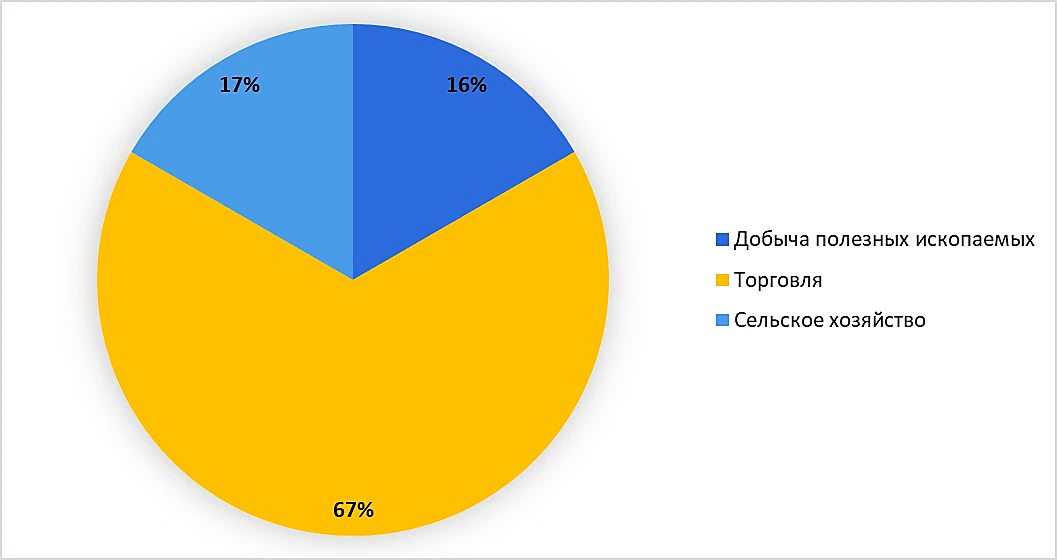 Рисунок 1. Структура малого предпринимательства по видам экономической деятельности в сельском поселении Кедровый, 2016 г.Субъектам малого и среднего предпринимательства сельского поселения предоставляется имущественная поддержка в соответствии с Правилами предоставления имущественной поддержки субъектам малого и среднего предпринимательства Ханты-Мансийского района, утверждёнными Постановлением администрации Ханты-Мансийского района от 02.09.2016 № 266. Основные проблемы, объективно присущие малому и среднему бизнесу не только в сельском поселении, но и в России в целом:-	недостаточность трудовых ресурсов и отсутствие должной квалификации работников, занятых в сфере предпринимательства;-	низкий уровень продукции переработки, в частности, в агропромышленном секторе, хлебопечении, лесной отрасли;-	фактическое отсутствие дорог с твёрдым покрытием.Однако, в последние годы малое предпринимательство Ханты-Мансийского района развивается значительными темпами, о чём свидетельствует наращивание объёма производства в целом. Эффективность использования потенциала предпринимательского сообщества зависит от успешного формирования условий их деятельности. В Ханты-Мансийском районе принята и успешно реализуется муниципальная программа поддержки малого и среднего предпринимательства (финансовая, имущественная, грантовая, информационная, образовательная) - «Развитие малого и среднего предпринимательства на территории Ханты-Мансийского района на 2014 2019 годы». Действует Совет по развитию малого и среднего предпринимательства при администрации Ханты-Мансийского района, успешно функционирует автономное учреждение «Организационно-методический центр», основной деятельностью которого стало вовлечение безработных граждан в предпринимательство. На муниципальном уровне также реализуется программа «Развитие и поддержка малого и среднего предпринимательства в сельском поселении Кедровый на 2016-2021 годы».Ханты-Мансийский район располагает значительным природно-ресурсным потенциалом, связанным, прежде всего, с наличием уникальной нефтегазоносной провинции, промышленными запасами древесины преимущественно хвойных пород, запасами торфа, а также водными и биологические ресурсами растительного и животного происхождения. Потенциал сельского поселения Кедровый, в том числе, заключается в развитии актуальных направлений в экономике. Такими направлениями являются лесопереработка, комплексное развитие агропромышленного комплекса, водные ресурсы благоприятствуют развитию промышленного рыболовства и производству продукции рыбной переработки. Имеется потенциал и в развитии туриндустрии, включая этнографический туризм.Анализ транспортной инфраструктурыСвязь п. Кедровый с районным и окружным центром (г. Ханты-Мансийск) осуществляется:-	речным транспортом по рекам Обь и Иртыш (около 90-100 км);-	по автозимнику до автодороги Нягань - Ханты-Мансийск (около 65 км);-	в переходные периоды (весна и осень) – действует вертолётное сообщение.В северной части посёлка находится деревянный автодорожный мост. К объектам воздушного транспорта относится вертолётная площадка из сборного железобетона. К объектам водного транспорта относятся пассажирская пристань и лодочные станции, расположенные в западной части населённого пункта у реки Обь. В северной части населённого пункта, у склада ГСМ, имеется автозаправочная станция.В настоящее время на территории сельского поселения Кедровый станции технического обслуживания отсутствуют.Основными приоритетами развития транспортного комплекса муниципального образования должны стать:планомерное увеличение протяженности автодорог с твердым покрытием;обеспечение удобных транспортных связей между жилыми и сельскохозяйственными, производственными предприятиями, объектами инженерной и транспортной инфраструктур;обеспечение максимального удобства движения транспорта и пешеходов;разработка научно-обоснованной детальной программы развития транспортного комплекса поселения.Оценка транспортного спросаВ основе оценки транспортного спроса лежит анализ передвижения населения к объектам тяготения:объекты социально сферы; объекты трудовой деятельности; узловые объекты транспортной инфраструктуры.Ввиду малочисленности населенных пунктов, их небольшой площади территории, передвижения внутри поселения осуществляется в основном пешим ходом до объектов социальной сферы и трудовой деятельности.Передвижения до соседних поселений, а также до районных центров, осуществляется:п. Кедровый – воздушным транспортом, в летнее время речным транспортом, в зимнее время имеет сообщение по автозимникам;с. Елизарово – воздушным транспортом, в летнее время речным транспортом, в зимнее время имеет сообщение по автозимникам;Характеристика функционирования и показатели работы транспортной 	инфраструктуры по видам транспортаАвтомобильный транспортАвтомобильное транспортное сообщение имеется только в зимний период, функционируют автозимники:- маршрутное такси (в зимний период январь, февраль, март)- вахтовка (в зимний период январь, февраль, март).Характеристики пассажирских перевозок автомобильным транспортом представлены в таблице 2.3.Таблица 2.3Показатели деятельности автомобильного транспорта представлены в таблице 2.4.Таблица 2.4Показатели деятельности автомобильного транспортаВодный транспортВедущую роль в развитии поселения играет речной транспорт. По территории сельского поселения Кедровый протекает река Обь. На период навигации в населенных пунктах (п. Кедровый, с. Елизарово) устанавливаются временные дебаркадеры в период с мая по октябрь.В целях улучшения транспортного обслуживания населения сельского поселения Кедровый в период распутицы организованы рейсы по маршрутам Урманный – Ханты-Мансийск – Урманный (128 км), Кедровый – Елизарово - Ханты-Мансийск - Кедровый, Красноленинский - Ханты-Мансийск - Красноленинский, Ханты-Мансийск – Березово – Ханты-Мансийск (568 км) теплоходом «Метеор» АО «Северречфлот».Характеристики пассажирских перевозок водным транспортом представлены в таблице 2.5.Таблица 2.5Показатели деятельности водного транспорта представлены в таблице 2.6.Таблица 2.6Показатели деятельности водного транспортаОсновными мероприятиями по организации транспортного обслуживания населения внутренним водным транспортом являются:совершенствование существующей базы речного транспорта;предложения по внедрению, повышенного уровня комфортности, объектов речного транспорта.Воздушный транспортВоздушный транспорт играет ведущую роль во внешних пассажирских связях сельского поселения Кедровый.Перевозку пассажиров воздушным транспортом осуществляет АО «ЮТЭЙР – Вертолётные услуги». Авиакомпания для перевозок эксплуатирует воздушные суда типа МИ-8Т.Воздушные сооружения представлены в таблице 2.7.Таблица 2.7Воздушные сооруженияПоказатели деятельности воздушного транспорта представлены в таблице 2.8.Таблица 2.8Показатели деятельности воздушного транспортаОсновными проблемами в содержании авиатранспорта на сегодняшний день являются: обеспечение авиабезопасности, рост расходной части технического содержания и обслуживания воздушных судов.Железнодорожный транспортНа территории сельского поселения Кедровый перевозки железнодорожным транспортом не осуществляются, ввиду отсутствия железнодорожных путей.Характеристика сети дорог сельского поселения Кедровый, параметры дорожного движения, оценка качества содержания дорогОсновные характеристики протяженности дорог, расположенных в границах муниципального образования представлены в таблице 2.9.Таблица 2.9Характеристики дорогДороги межмуниципального, регионального и федерального значения по территории сельского поселения Кедровый не проходят.Круглогодичное автомобильное транспортное сообщение отсутствует, связь других населённых пунктов поселения в зимний период осуществляется по автозимникам.Дорожно-транспортная сеть населенных пунктов, предназначена для не скоростного движения с двумя полосами движения. Дороги имеют скоростной режим движения, в соответствии с п. 10.2 ПДД, составляет 60 км/ч с ограничением на отдельных участках до 40 км/ч. Основной состав транспортных средств представлен легковыми автомобилями, находящимися в собственности у населения. На сегодняшний день большая часть улиц и дорог, входящих в состав сельского поселения, не имеет твердого покрытия.Классификация улично-дорожной сети представлена в таблице 2.10.Таблица 2.10Классификация улично-дорожной сетиСоотношение дорог по типам покрытия приведено в таблице 2.11.Таблица 2.11Основные характеристики улично-дорожной сетиГруппы учета, выделяемые в составе общего транспортного потока, имеют следующие признаки:1. Легковые пассажирские ТС, в которых находятся один водитель или с пассажирами (такси, служебный транспорт, частные легковые автомобили).Данные по этой группе учета необходимы для экономических обоснований мероприятий на улично-дорожной сети (например, строительство дополнительных полос движения, выделение отдельных полос движения для общественного транспорта, устройство реверсивных полос движения и т.д.).2. Микроавтобусы3. Автобусы4. Грузовые газели и проч.5. Грузовые автомобили. Грузовые автомобили – все автомобили, используемые для перевозки грузов, независимо от грузоподъемности, а также независимо от того, порожние они или груженые.Интенсивность дорожного движения на территории сельского поселения Кедровый очень низкая.Следовательно, анализ скорости, плотности, состава и интенсивности движения потоков транспортных средств, коэффициента загрузки дорог движением и иных показателей не требуется.Воздействие на окружающую среду данным уровнем автомобилизации оказывается незначительно.Содержание дорог в селе Кедровый осуществляется в основном проведением следующих видов работ:в летнее время – грейдирование дорожного полотна;в зимнее время – грейдирование, уборка снега отвалом.Оценка качества содержания дорог – удовлетворительная. Основные недостатки дорожной сети сельского поселения Кедровый:отсутствие остановочных комплексов;отсутствие СТО;большая доля дорог с грунтовым покрытием – требуется твердое покрытие.Анализ состава парка транспортных средств и уровня автомобилизации в сельском поселении Кедровый, обеспеченность парковками (парковочными местами)В сельском поселении Кедровый уровень автомобилизации составляет (по данным 2016) – 50 автомобилей на 1000 жителей.Количество автотранспорта, зарегистрированного на территории сельского поселения представлено в таблице 2.12.Таблица 2.12Количество автотранспорта, ед.Уровень автомобилизации населения поселка низкий, обоснован отсутствием круглогодичного автомобильного сообщения с населенными пунктами: п. Кедровый, с. Елизарово.Хранение автотранспорта граждан происходит на приусадебных участках или в гаражах, находящихся в личной собственности граждан. Грузовой автотранспорт хранится на соответствующих автобазах, предприятиях, гаражах и т.д.На территории сельского поселении организованные парковочные места отсутствуют.Характеристика работы транспортных средств общего пользования, включая анализ пассажиропотокаАвтомобильный транспортАвтобусное сообщение в сельском поселении Кедровый организовано со всеми населенными пунктами только по автозимникам, маршрутное такси (в зимний период январь, февраль, март), вахтовка (в зимний период январь, февраль, март). Водный транспортВедущую роль в развитии поселения играет речной транспорт. По территории сельского поселения Кедровый протекает река Обь. На период навигации в населенных пунктах (п. Кедровый, с. Елизарово) устанавливаются временные дебаркадеры в период с мая по октябрь.Водные маршруты представлены в таблице 2.13.Таблица 2.13Водные маршрутыПоказатели деятельности водного транспорта представлены в таблице 2.14.Таблица 2.14Показатели деятельности водного транспортаВоздушный транспортВоздушный транспорт играет ведущую роль во внешних пассажирских связях сельского поселения Кедровый.Воздушные маршруты представлены в таблице 2.15.Таблица 2.15Воздушные маршрутыАвиакомпания для перевозок эксплуатирует воздушные суда типа МИ-8Т.Показатели деятельности воздушного транспорта представлены в таблице 2.16.Таблица 2.16Показатели деятельности воздушного транспортаЖелезнодорожный транспортНа территории сельского поселения Кедровый перевозки железнодорожным транспортом не осуществляются, ввиду отсутствия железнодорожных путей.Характеристика условий пешеходного и велосипедного передвиженияОсновные пешеходные направления подчинены основной цели: связи жилых кварталов между собой и с социальными объектами. Для движения пешеходов вдоль основных улиц и дорог уложены деревянные настилы. Таблица 2.17Информация по тротуарамНа территории сельского поселения Кедровый отсутствуют обустроенные пешеходные переходы. Отсутствуют светофоры.Развитие велосипедного движения в сельском поселении приобретает большую популярность. В настоящее время на территории муниципального образования велосипедные дорожки отсутствуют. Велосипедное движение в населенных пунктах осуществляется в неорганизованном порядке. На территории муниципального образования организованные места для хранения велосипедов отсутствуют.Характеристика движения грузовых транспортных средств, оценку работы транспортных средств коммунальных и дорожных служб, состояния инфраструктуры для данных транспортных средствГрузовые перевозки осуществляются специализированным автотранспортом. В основном перевозятся строительные материалы, грунт и мусор. Подробная информация по характеристике движения грузовых транспортных средств отсутствует.Организации, которые осуществляют содержание дорог (чистку от снега) в зимний период, определяются по итогам конкурсных процедур. Ремонтом, реконструкцией и строительством дорог занимается Администрация Ханты-Мансийского района.При проведении конкурсных процедур требований к технике не предоставляется. Техника используется принадлежащая исполнителям работ.Анализ уровня безопасности дорожного движенияЗа 2016 год на территории сельского поселения Кедровый зарегистрированных дорожно-транспортных происшествий нет.Для профилактики ДТП назначены первоочередные и плановые мероприятия: Первоочередные мероприятия: своевременная обработка противогололедными материалами;поддержание надлежащего технического состояния автомобильных дорог, оценка её технического состояния, обеспечение безопасности дорожного движения;усиление контроля и надзора за дорожным движением со стороны ДПС. Плановые мероприятия:ремонт дорожного покрытия, обеспечивающий его ровность. Также проводится информационно-разъяснительная работа о необходимости соблюдения Правил дорожного движения через средства массовой информации.Спецификация элементов технических средств организации дорожного движения сельского поселения Кедровый отсутствует.Оценка уровня негативного воздействия транспортной инфраструктуры на окружающую среду, безопасность и здоровье населенияЗагрязнение атмосферного воздуха на территории сельского поселения обусловлено поступлением в него загрязняющих веществ с территорий свалок отходов, производственных, коммунально-складских территорий и в результате поступления в него продуктов сгорания топлива в котельных, отработанных газов и вредных веществ от автотранспорта. Атмосферный воздухКачество атмосферного воздуха является одним из основных показателей окружающей среды, влияющим на здоровье людей. Его показатели меняются в зависимости от сезона и от приземных инверсий. В переходные сезоны (весной и осенью) устанавливается устойчивый перенос воздуха. Поэтому весной и осенью (апрель – май, октябрь – ноябрь) повторяемость умеренных и сильных ветров значительно увеличивается, застойных процессов не происходит и, как следствие, не накапливаются загрязняющие вещества в воздухе. Зимой (особенно в декабре – январе) преобладает антициклональный тип погоды со слабыми ветрами, инверсиями и, как следствие, туманами. Такие процессы препятствуют перемешиванию воздуха и способствуют накоплению загрязняющих веществ в приземном слое атмосферы. Летом, несмотря на малоподвижность атмосферной циркуляции и частное образование туманов и инверсий в приземном слое, длительные застойные процессы, приводящие к устойчивым периодам загрязнения приземного воздуха, происходят реже. Днем термическая конвекция создает турбулентность воздуха, что приводит к рассеиванию загрязняющих веществ в приземном слое. Дожди также способствуют очищению воздуха.Атмосферный воздух является жизненно важным компонентом окружающей среды, качество которого составляет основу благоприятной экологической обстановки.В отдельные периоды, когда метеорологические условия способствуют накоплению загрязняющих веществ в атмосфере, концентрации отдельных вредных веществ могут резко возрасти. Чтобы в эти периоды не допускать возникновения высокого уровня загрязнения воздуха, необходимо кратковременное сокращение выбросов загрязняющих веществ. Предупреждения о повышении уровня загрязнения воздуха в связи с ожидаемыми неблагоприятными метеорологическими условиями составляют в прогностических подразделениях Росгидромета. Мероприятия на период наступления НМУ разрабатываются совместно с предприятием при разработке проектной документации для каждого объекта.Водные объектыЗагрязнение поверхностных вод происходит за счет сброса хозяйственно-бытовых стоков и смыва поверхностных стоков с территорий населенных пунктов и производственных площадок, арктический терминал круглогодичной отгрузки нефти, с трубопроводом надземным и подводным. В пределах водоохраной зоны запрещаются:проведение авиационно-химических работ;заправка топливом, мойка и ремонт автомобилей и других машин и механизмов;размещение стоянок транспортных средств.Проблемой в отслеживании экологической обстановки на территории сельского поселения является отсутствие стационарного поста по контролю за загрязнением атмосферного воздуха.Особое внимание уделяется озеленению территории муниципального образования как способу очистки атмосферного воздуха и благоустройству территории.Характеристика существующих условий и перспектив развития и размещения транспортной инфраструктуры сельского поселения КедровыйДля обеспечения устойчивого экономического развития сельского поселения необходимо предусмотреть комплекс мероприятий, которые обеспечат качественные транспортные связи с населенными пунктами ХМАО-Югры.Задача развития транспортной инфраструктуры – создание благоприятной среды для жизнедеятельности населения, нейтрализация отрицательных климатических факторов от расположения поселения в северном регионе России, снижение социальной напряженности от транспортного дискомфорта.Согласно генеральному плану сельского поселения Кедровый на перспективу сохраняется ведущая роль водного и воздушного транспорта в обеспечении грузопассажирских связей поселения. Внешние транспортные связиПоложение существующих объектов транспортной инфраструктуры п. Кедровый (вертолётная площадка, пассажирский причал) сохраняется без изменения. В связи с тем, что основным типом жилой застройки на территории посёлка являются жилые дома с приусадебными участками, генеральным планом не предусмотрено строительство кооперативов индивидуальных капитальных гаражей.Улично-дорожная сетьВ проекте генерального плана принята следующая классификация улично-дорожной сети с учётом функционального назначения улиц и дорог, интенсивности движения транспорта на отдельных участках и положения улиц в транспортной схеме сельского поселения Кедровый и в соответствии со СП 42.13330.2016 «Градостроительство. Планировка и застройка городских и сельских поселений»:поселковая дорога - связь населённого пункта с внешними дорогами общей сети;главная улица - связь жилых территорий с общественным центром;основная улица в жилой застройке - связь внутри жилых территорий и с главной улицей по направлениям с интенсивным движением;второстепенная улица в жилой застройке - связь между основными жилыми улицами;проезд в жилой застройке - связь жилых домов, расположенных в глубине квартала, с улицей.Ширина главных улиц в пределах красных линий должна составлять 18 м, покрытие проезжей части – твёрдое.Проезды и переулки должны иметь ширину в пределах красных линий 12-15 м в зависимости от планировки прилегающих территорий. Существующая сеть местных улиц подлежит реконструкции с целью упорядочения системы связей, обеспечивающих обслуживание всех зданий и учреждений, жилых зон и общественной застройки. Генеральным планом предлагается вариант дорожной одежды из следующих конструктивных элементов:покрытие из сборных железобетонных плит ПДН 503-0-42, толщиной 0,14 м, на выравнивающем слое из цементопесчаной смеси (1:10), толщиной 0,06 м;основание ПГС (песчано-гравийная смесь), укреплённое цементом М 400, в количестве 5-7%, толщиной 0,15 м;дополнительный слой основания из песка, толщиной 0,15 м;Вдоль основных улиц и дорог предлагается устройство тротуаров.Ширина тротуаров вдоль главных улиц – 2 м, остальных 1,0-1,5 м. Покрытие тротуаров предлагается устраивать из бетонных плит.Генеральным планом предусматривается благоустройство, озеленение улиц и проездов, строительство тротуаров. Благоустройство улиц и проездов заключается в устройстве щебёночного покрытия обочин, посеве трав, посадке деревьев на газонах, установке скамеек и урн.Основные направления развития транспортной инфраструктуры в проекте предусматривают:реконструкцию существующих дорог с приведением их к необходимым нормируемым показателям соответствующим технической категории дороги (таблица 2.22);резервирование коридоров под сеть улиц и дорог в проектируемых жилых районах;повышение пропускной способности улиц;создание транспортных развязок;создание сети пешеходных зон;строительство комплексов автосервиса на коммунально-складских территориях;вынос основных потоков грузового транспорта на автодороги, проходящие периферийно по отношению к застройке;дальнейшее развитие сети всех существующих видов транспорта.Таблица 2.18Категория дорог и улицОбщественный транспортОбщественный внутренний транспорт в сельском поселении Кедровый не целесообразен в связи с небольшим размером населённых пунктов. Связь п. Кедровый с районным и окружным центром (г. Ханты-Мансийск) осуществляется:-	речным транспортом по рекам Обь и Иртыш (около 100 км);-	по автозимнику до автодороги Нягань - Ханты-Мансийск;-	в переходные периоды (весна и осень) – действует вертолётное сообщение.Связь с. Елизарово с центром поселения, п. Кедровый, и с районным центром, г. Ханты-Мансийск, осуществляется летом речным транспортом по реке Обь (около 80 км), зимой автомобильным транспортом по автозимнику. В переходные периоды (весна и осень) – действует вертолётное сообщение.Применение программного метода поэтапного решения проблемы развития транспортной инфраструктуры обеспечит повышение качества услуг, а также создания развитой, современной и инвестиционно-привлекательной инфраструктуры муниципального образования.Оценка нормативно-правовой базы, необходимой для функционирования и развития транспортной инфраструктуры сельского поселения КедровыйПри анализе оценки нормативно-правовой базы необходимо исходить из того, что приняты и реализуются ряд основополагающих документов для развития транспортной отрасли:Градостроительный кодекс Российской Федерации от 29.12.2004 № 190-ФЗ (ред. от 30.12.2015) (с изм. и доп., вступ. в силу с 10.01.2016).Федеральный закон от 08.11.2007 № 257-ФЗ (ред. от 15.02.2016) «Об автомобильных дорогах и о дорожной деятельности в Российской Федерации и о внесении изменений в отдельные законодательные акты Российской Федерации».Федеральный закон от 10.12.1995 № 196-ФЗ (ред. от 28.11.2015) «О безопасности дорожного движения» (с изм. и доп., вступ. в силу с 15.01.2016).Постановление Правительства РФ от 23.10.1993 № 1090 (ред. от 21.01.2016) «О Правилах дорожного движения».Постановление Правительства РФ от 25.12.2015 № 1440 «Об утверждении требований к программам комплексного развития транспортной инфраструктуры поселений, городских округов».Постановление Главного государственного санитарного врача РФ от 25.09.2007 № 74 Санитарные правила СанПиН 2.2.1/2.1.1.1200-03 «Санитарно-защитные зоны и санитарная классификация предприятий, сооружений и иных объектов».Транспортная стратегия Российской Федерации на период до 2037 года в редакции распоряжения Правительства РФ от 22.11.2008 № 1734-р (ред. от 11.06.2014) «О Транспортной стратегии Российской Федерации».Государственная программа Ханты-Мансийского автономного округа – Югры «Развитие транспортной системы Ханты-Мансийского автономного округа – Югры на 2016-2020 годы» в редакции Постановления Правительства Ханты-Мансийского автономного округа – Югры от 9.10.2013 № 418-П (с изменениями на 18.08.2017).Распоряжение Правительства Ханты-Мансийского автономного округа – Югры от 22.03.2013 г. № 101-рп (с изменениями на 09.06.2017) «О стратегии социально-экономического развития Ханты-Мансийского автономного округа – Югры до 2030 года».Распоряжение Правительства Российской Федерации от 19.03.2013 года № 384-р «Об утверждении схемы территориального планирования Российской Федерации в области федерального транспорта (железнодорожного, воздушного, морского, внутреннего водного транспорта) и автомобильных дорог федерального значения» (с изменениями на 04.08.2017 года).Постановление правительства Ханты-Мансийского автономного округа – Югры от 26.12.2014 года № 506-п «Об утверждении схемы территориального планирования Ханты-Мансийского автономного округа – Югры» (с изменениями на 15.09.2017 года).Решение думы Ханты-Мансийского района от 21.03.2008 № 283 «Об утверждении схемы территориального планирования Ханты-Мансийского района».Генеральный план сельского поселения Кедровый Ханты-Мансийского района Ханты-Мансийского автономного округа – Югры.В соответствии с частью 2 статьи 5 Федерального закона «О внесении изменений в градостроительный кодекс Российской Федерации и отдельные законодательные акты Российской Федерации» №456-ФЗ от 29 декабря 2014 года, необходимо разработать и утвердить программу комплексного развития транспортной инфраструктуры сельского поселения.В соответствии с Федеральным законом «Об общих принципах местного самоуправления в Российской Федерации» №131-ФЗ от 6 октября 2003 года (в ред. от 15.02.2016 г.), а также п. 8 статьи 8 «Градостроительного кодекса Российской Федерации» №190-ФЗ от 29 декабря 2004 года (в ред. 30.12.2015 г.), разработка и утверждение программ комплексного развития транспортной инфраструктуры поселений, городских округов, требования к которым устанавливаются Правительством Российской Федерации входит в состав полномочий органов местного самоуправления.В соответствии с п. 27 статьи 1 «Градостроительного кодекса Российской Федерации» №190-ФЗ от 29 декабря 2004 года (в ред. 30.12.2015 г.) программы комплексного развития транспортной инфраструктуры поселения, городского округа - документы, устанавливающие перечни мероприятий по проектированию, строительству, реконструкции объектов транспортной инфраструктуры местного значения поселения, городского округа, которые предусмотрены также государственными и муниципальными программами, стратегией социально-экономического развития муниципального образования и планом мероприятий по реализации стратегии социально-экономического развития муниципального образования (при наличии данных стратегии и плана), планом и программой комплексного социально-экономического развития муниципального образования, инвестиционными программами субъектов естественных монополий в области транспорта. Программы комплексного развития транспортной инфраструктуры поселения, городского округа должны обеспечивать сбалансированное, перспективное развитие транспортной инфраструктуры поселения, городского округа в соответствии с потребностями в строительстве, реконструкции объектов транспортной инфраструктуры местного значенияПрограмма позволит обеспечить:а) безопасность, качество и эффективность транспортного обслуживания населения, а также юридических лиц и индивидуальных предпринимателей, осуществляющих экономическую деятельность;б) доступность объектов транспортной инфраструктуры для населения и субъектов экономической деятельности в соответствии с нормативами градостроительного проектирования;в) развитие транспортной инфраструктуры в соответствии с потребностями населения в передвижении, субъектов экономической деятельности – в перевозке пассажиров и грузов на территории поселка;г) развитие транспортной инфраструктуры, сбалансированное с градостроительной деятельностью;д) условия для управления транспортным спросом;е) создание приоритетных условий для обеспечения безопасности жизни и здоровья участников дорожного движения по отношению к экономическим результатам хозяйственной деятельности;ж) создание приоритетных условий движения транспортных средств общего пользования по отношению к иным транспортным средствам;з) условия для пешеходного и велосипедного передвижения населения;и) эффективность функционирования действующей транспортной инфраструктуры.Оценка финансирования транспортной инфраструктурыФинансирование мероприятий по развитию транспортной инфраструктуры может осуществляться за счет средств федерального бюджета, регионального бюджета, местного бюджета и внебюджетных источников финансирования. Средства местного бюджета составляют муниципальный дорожный фонд, источниками формирования которого являются:акцизы на дизельное топливо, подлежащие распределению между бюджетами субъектов Российской Федерации и местными бюджетами с учетом установленных дифференцированных нормативов отчислений в местные бюджеты;акцизы на моторные масла для дизельных и (или) карбюраторных (инжекторных) двигателей, подлежащие распределению между бюджетами субъектов Российской Федерации и местными бюджетами с учетом установленных дифференцированных нормативов отчислений в местные бюджеты;акцизы на автомобильный бензин, подлежащие распределению между бюджетами субъектов Российской Федерации и местными бюджетами с учетом установленных дифференцированных нормативов отчислений в местные бюджеты;акцизы на прямогонный бензин, подлежащие распределению между бюджетами субъектов Российской Федерации и местными бюджетами с учетом установленных дифференцированных нормативов отчислений в местные бюджеты;плата в счет возмещения вреда, причиняемого объектам дорожного хозяйства транспортными средствами, осуществляющими автомобильные перевозки тяжеловесных  и (или) крупногабаритных грузов;штрафы за нарушение правил перевозки крупногабаритных и тяжеловесных грузов;субсидии из федерального и регионального дорожного фонда на финансовое обеспечение дорожной деятельности, а также капитального ремонта и ремонта дворовых территорий многоквартирных домов, проездов к дворовым территориям многоквартирных домов, расположенных в границах муниципального образования;безвозмездные поступления от физических и юридических лиц на финансовое обеспечение дорожной деятельности, в том числе добровольные пожертвования, в отношении объектов дорожного хозяйства муниципального образования;денежные средства, поступающие в бюджет муниципального образования от уплаты неустоек (штрафов, пеней), а также от возмещения убытков муниципального заказчика, взысканные в установленном порядке в связи с нарушением исполнителем (подрядчиком) условий муниципального контракта или иных договоров, финансируемых за счет средств муниципального дорожного фонда, или в связи с уклонением от исполнения таких контрактов или иных договоров;денежные средства, внесенные участником конкурса или аукциона, проводимых в целях заключения муниципального контракта, финансируемого за счет средств муниципального дорожного фонда, в качестве обеспечения заявки на участие в таком конкурсе или аукционе в случае уклонения участника конкурса или аукциона от заключения такого контракта и в иных случаях, установленных законодательством Российской Федерации;государственная пошлина за выдачу уполномоченным органом администрации муниципального образования специального разрешения на движение по автомобильным дорогам транспортных средств, осуществляющих перевозки опасных, тяжеловесных и крупногабаритных грузов;иные поступления в бюджет муниципального образования, установленные законодательством в части финансового обеспечения дорожной деятельности, а также иные источники, связанные с обеспечением дорожной деятельности.Объем бюджетных ассигнований муниципального дорожного фонда утверждается решением Совета муниципального образования о бюджете муниципального образования на очередной финансовый год и плановый период в размере не менее базового объема дорожного фонда муниципального образования и не менее прогнозируемого объема доходов бюджета муниципального образования по вышеуказанным источникам.ПРОГНОЗ ТРАНСПОРТНОГО СПРОСА, ИЗМЕНЕНИЯ ОБЪЕМОВ И ХАРАКТЕРА ПЕРЕДВИЖЕНИЯ НАСЕЛЕНИЯ И ПЕРЕВОЗОК ГРУЗОВ НА ТЕРРИТОРИИ СЕЛЬСКОГО ПОСЕЛЕНИЯ КЕДРОВЫЙПрогноз социально-экономического и градостроительного развития поселенияПрогнозные темпы экономического развития сельского поселения Кедровый указаны в документах территориального планирования. В составе генерального плана сельского поселения Кедровый предусматривается развитие транспортной инфраструктуры до 2037 года.Демографический прогнозПрогноз численности населения, численность собственных трудовых ресурсов и предполагаемая численность занятого в экономике населения представлена в таблице 3.1.Таблица 3.1Прогноз численности населения и трудовых ресурсов сельского поселения Кедровый по этапам планированияЧисленность детей (постоянное население) в школьном и дошкольном возрастах в селе представлена ниже.Таблица 3.2Прогноз численности населения в дошкольном возрасте (0-6 лет) в с. КедровыйТаблица 3.3Прогноз численности населения в школьном возрасте (7-17 лет) в п с. КедровыйВ динамике численности населения сельского поселения Кедровый в школьном и дошкольном возрастах наблюдаются примерно те же тенденции, что и в динамике численности всего населения.Жилищный фонд По состоянию на 01.01.2017 жилищный фонд сельского поселения Кедровый включал в себя 31 547,1 м2 общей площади, в том числе:муниципальный – 13 237,3 м2 (42%);частный – 18 309,8 м2 (58%).По итогам 2016 года обеспеченность жильём в поселении в целом на одного человека составляет 24,9 м2. Средняя обеспеченность населения жильём на одного жителя имеет тенденцию к повышению – за 2012 год в среднем на одного жителя здесь приходилось 23,0 м2 общей жилой площади. Таким образом, за последние 5 лет, средняя обеспеченность населения жильём на одного жителя выросла на 1,9 м2 площади жилищ или на 8,3%. Рост, при этом, преимущественно произошёл за счёт снижения численности населения.Таблица 3.4Динамика площади жилого фонда поселенияТаблица 3.5Структура жилого фонда сельского поселения и Ханты-Мансийского района (без межселенной территории)На территории района жилищно-коммунальные услуги оказывает предприятие МП «ЖЭК-3» (многопрофильное предприятие). Таблица 3.6Обеспеченность специальной техникой предприятий ЖКХ, 2017 г.Таблица 3.7Обеспеченность жилой площади централизованными коммунальными услугами, 2016 г.В Ханты-Мансийском районе установлен 100%-ный уровень платежей граждан на все жилищно-коммунальные услуги. Уровень собираемости платежей за 2016 год составил 96%, сохранившись на уровне 2015 года. Решение жилищной проблемы населения является одной из ключевых задач для любого уровня государственной власти. Так, в сельском поселении Кедровый не менее 38 жилых домов имеют высокую степень износа. Граждане, проживающие в таких жилых домах на праве собственности или по договору социального найма, в большинстве случаев, не в состоянии самостоятельно улучшить жилищные условия.Кроме того, в очереди нуждающихся в улучшении жилищных условий на территории сельского поселения Кедровый состоит 7 семей. Для реализации мероприятий по строительству жилых помещений на территории сельского поселения Кедровый необходима подготовка площадок под строительство. Данное мероприятие создаст благоприятные условия для привлечения застройщиков к строительству качественного и комфортного жилья эконом-класса.На территории сельского поселения Кедровый действуют программы развития жилищного строительства:«Жильё для российской семьи» в рамках государственной программы Российской Федерации «Обеспечение доступным и комфортным жильём и коммунальными услугами граждан Российской Федерации»;Подпрограмма «Обеспечение жильём молодых семей» федеральной целевой программы «Жилище» на 2015-2020 годы»;Муниципальная программа «Улучшение жилищных условий жителей Ханты-Мансийского района на 2014-2019 годы»;Муниципальная программа «Подготовка перспективных территорий для развития жилищного строительства Ханты-Мансийского района на 2014-2019 годы»;Муниципальная программа «Улучшение жилищных условий жителей сельского поселения Кедровый на 2017-2019 годы».Реализация данных программ направлена на увеличение обеспеченности жителей района жилой площадью за счёт проведения планомерных мероприятий и в строительстве (рост ввода жилья), и в обеспечении градостроительной деятельности (снос ветхого жилья, подготовка и софинансирование проектов планировки и застройки территорий сельских поселений).Кроме того, для развития жилищного строительства администрацией поселения разработана «дорожная карта» по обеспечению граждан земельными участками для индивидуального жилищного строительства (Постановление администрации сельского поселения Кедровый от 15.11.2016 № 21).Так предприятиями Ханты-Мансийского района за январь-ноябрь 2016 года выполнено строительных работ и оказано услуг собственными силами по чистому виду деятельности «Строительство» на сумму 1 677 млн. рублей или 97,4% в сопоставимых ценах к уровню соответствующего периода 2015 года. За 2016 год введено 530,7 м2 жилья, что на 305,6 м2 больше, чем в 2015 году (225,1 м2). Перечень строек и объектов, подлежащих строительству (реконструкции, модернизации) на территории Ханты-Мансийского района на 2016 год и плановый период до 2018 года, утверждён Распоряжением администрации Ханты-Мансийского района от 30.12.2015 № 1718-р. Проблема развития жилищного строительства связана с природно-климатическими условиями в поселении. Низкие зимние температуры, заболоченность почвы усложняют проведение работ, диктуют применение строительных материалов особого качества и специфических строительных технологий. Также проблема развития жилищного строительства обусловлена особенностями транспортной инфраструктуры: доставка грузов в определённый период и определёнными видами транспорта (наличие навигационного периода, отсутствие круглогодичного сообщения со многими населёнными пунктами). Такое положение повышает цену стройматериалов и увеличивает стоимость и сроки строительства новых объектов и проведение ремонтных работ, что приводит к повышению удельного веса зданий старой постройки и зданий, находящихся в ветхом состоянии.В прогнозируемом периоде необходимо осуществить качественное изменение строящегося и реконструируемого жилища:необходимо полное благоустройство жилья для создания благоприятной среды проживания высокого качества;необходимо наращивание темпов жилищного строительства и инженерногоблагоустройства всего жилого фонда;для решения жилищной проблемы, а также учитывая ограниченные возможности бюджетного финансирования строительства, необходимо активное вовлечение в эту сферу средств дольщиков, средств крупных компаний, осуществляющих деятельность на территории Ханты-Мансийского автономного округа - Югры, вовлечения частных инвесторов, развитие ипотечного кредитования при условии создания благоприятного инвестиционного климата;важно учитывать при размещении различных типов жилья (социальное, коммерческое, частное) материальные возможности населения;переход к проектированию и строительству энергоэффективных домов из экологически чистых материалов и конструкций;расширение строительства частных жилых домов;комплексное решение проблемы перехода к устойчивому функционированию и развитию жилищной сферы, обеспечивающее доступность жилья для граждан, безопасность и комфортные условия проживания в нем; участие в подпрограммах «Жильё для российской семьи» в рамках государственной программы Российской Федерации «Обеспечение доступным и комфортным жильём и коммунальными услугами граждан Российской Федерации» и «Обеспечение жильём молодых семей» федеральной целевой программы «Жилище» на 2015-2020 годы»;Критериями комплексного решения жилищной проблемы, реконструкции и развития жилых территорий, формирования благоприятной жилой среды являются:повышение уровня жилищной обеспеченности в соответствии с нормативной потребностью в жилье;обеспечение рационального расселения жителей и приведение состава квартир в соответствие с демографической структурой семей;приведение потребительских характеристик жилищного фонда в соответствие с потребностями населения;ликвидация в течение расчётного срока аварийного и ветхого жилья, вынос жилого фонда из санитарно-защитных зон предприятий;повышение качества и комфортности, полное благоустройство домов, при комбинированном решении локального и централизованного инженерного обеспечения жилья, в зависимости от типов и районов застройки и при обязательном соблюдении правил энергосбережения;увеличение архитектурного и средового многообразия, благоустроенности и комфортности жилых территорий;повышение степени сохранности и содержания жилищного фонда в соответствие с действующими техническими условиями и требованиями.Культурное и социально-бытовое обслуживание населения В развитие существующей системы культурно-бытового обслуживания проектом генерального плана предусмотрено размещение новых объектов на вновь застраиваемых территориях в соответствии с расчётом учреждений социально-культурно-бытового обслуживания, отдыха и оздоровления населения.В условиях рыночных отношений, при организации системной сети обслуживания населения учитываются следующие принципы:соответствие параметров сети обслуживания - потребительской активности населения;в реальной посещаемости предприятий обслуживания;покупательского спроса товара;организация центров обслуживания населения на наиболее оживлённых участках населенных пунктов.Оценка социальной сферы сельского поселения Кедровый приведена в разрезе социально значимых объектов образования, здравоохранения, социального обеспечения, культуры, спорта и пожарной охраны.В генеральном плане выделены так называемые социально нормируемые отрасли, деятельность которых определяется государственными задачами. Соблюдение норм обеспеченности этих отраслей требует строгого контроля.К социально нормируемым отраслям относятся: детское дошкольное воспитание, среднее школьное образование, здравоохранение, социальное обеспечение, культура и спорт, которые функционируют за счёт бюджетных дотаций.Развитие других отраслей будет происходить по принципу сбалансированности спроса и предложения. При этом спрос на те или иные виды услуг будет зависеть от уровня жизни населения, который в свою очередь определится уровнем развития экономики страны и региона в целом.ТранспортМероприятия по строительству и реконструкции объектов регионального и местного значения в сельском поселении Кедровый:– ремонт внутрипоселковых дорог.Учитывая прогнозные особенности социально-экономического и градостроительного развития необходим программный подход для создания и эффективного функционирования транспортной инфраструктуры для удовлетворения потребностей населения в комфортном проживании на территории сельского поселения Кедровый.Прогноз транспортного спроса сельского поселения Кедровый, объемов и характера передвижения населения и перевозок грузов по видам транспортаПри прогнозировании и построении транспортной модели учитывались прогноз численности населения, деловая активность региона, была построена многофакторная модель, по итогам которой сформированы прогнозы по развитию ключевых отраслей транспортного спроса населения на услуги транспортного комплекса.Кроме того, учитывалось, что инфраструктура транспортного комплекса в свою очередь должна расти опережающими темпами вслед за транспортным спросом.Прогноз сценарных условий развития транспортного комплекса разработан на основании сценарных условий, основных параметров прогноза социально-экономического развития Российской Федерации. При разработке сценариев развития транспортного комплекса помимо основных показателей социально-экономического развития учитывались макроэкономические тенденции, таким образом, были разработаны 3 сценария на вариантной основе в составе двух основных вариантов – вариант 1 (базовый) и вариант 2 (умеренно-оптимистичный) и варианта 3 (экономически обоснованный) предлагаемого к реализации с учетом всех перспектив развития поселения.Варианты 1, 2 прогноза разработаны на основе единой гипотезы внешних условий. Различие вариантов обусловлено отличием моделей поведения частного бизнеса, перспективами повышения его конкурентоспособности и эффективностью реализации государственной политики развития. Вариант 1 (базовый). Предполагается сохранение инерционных трендов, сложившихся в последний период, консервативную инвестиционную политику частных компаний, ограниченные расходы на развитие компаний инфраструктурного сектора, при стагнации государственного спроса. Также данным вариантом учитывается агрессивная внешняя среда сложившая, благодаря введенным санкциям и санкционной политике Европейского союза.Вариант 2 (умеренно-оптимистичный). На территории муниципального образования предполагается проведение более активной политики, направленной на снижение негативных последствий, связанных с ростом геополитической напряженности, и создание условий для более устойчивого долгосрочного роста. Сценарий характеризует развитие экономики в условиях повышения доверия частного бизнеса, применения дополнительных мер стимулирующего характера, связанных с расходами бюджета по финансированию новых инфраструктурных проектов, поддержанию кредитования наиболее уязвимых секторов экономики, увеличению финансирования развития человеческого капитала. Сценарий характеризуется ростом экономической активности транспортных и пассажирских перевозок, увеличение деловой активности.Вариант 3 (экономически обоснованный). На территории поселения предполагается проведение более активной политики, направленной на снижение негативных последствий, связанных с ростом геополитической напряженности, и создание условий для более устойчивого долгосрочного роста. Сценарий характеризует развитие экономики в условиях повышения доверия частного бизнеса, применения дополнительных мер стимулирующего характера, связанных с расходами бюджета по финансированию новых инфраструктурных проектов, поддержанию кредитования наиболее уязвимых секторов экономики, увеличению финансирования развития человеческого капитала. Сценарий предполагает комплексную реализацию основных мероприятий по развитию улично-дорожной сети в муниципальном образовании, предполагает рост транспортной инфраструктуры опережающими темпами, развитие кварталов перспективной застройки, расширение индивидуального жилищного строительства, развитие инфраструктуры пассажирских перевозок.Таблица 3.8Прогнозные показатели деятельности автомобильного транспорта по муниципальным пассажирским маршрутам регулярных перевозок до 2037 годаТаблица 3.9Показатели деятельности водного транспорта до 2037 годаТаблица 3.10Показатели деятельности воздушного транспорта до 2037 годаТаблица 3.11Показатели деятельности железнодорожного транспорта до 2037 годаПрогноз развития транспортной инфраструктуры по видам транспортаПрогнозные значения развития транспортной инфраструктуры сельского поселения Кедровый до 2037 года представлены в таблице 3.12.Таблица 3.12Прогнозные значения развития транспортной инфраструктуры до 2037 годаПрогноз развития дорожной сети В сельском поселении Кедровый, протяженность дорог составляет 20,509 км.Для обеспечения безопасности, бесперебойности и удобства транспортного сообщения внутри села Кедровый предлагается строительство новых, а также реконструкция и сохранение уже существующих улиц и дорог. В соответствии с требованиями табл. 8 СНиП 2.07.01-89* ширина проезжей части главных улиц принята равной 7 м, улиц в жилой застройке основных и второстепенных и проездов – 6 м. Дорожные одежды улиц предусмотрены капитального типа с асфальтобетонным покрытием.Поэтапное выполнение планируемых мероприятий будет не только способствовать развитию улично-дорожной сети, но и направлено на выполнение стратегических целей по созданию комфортной среды для проживания на территории сельского поселения Кедровый.Прогноз развития дорожной сети в сельском поселении Кедровый до 2037 года представлен в таблице 3.13.Таблица 3.13Прогнозные значения развития дорожной сети до 2037 года, кмПрогноз уровня автомобилизации, параметров дорожного движенияПрогноз уровня автомобилизации на территории сельского поселения Кедровый основан на динамике зарегистрированных транспортных средств, прогнозных демографических показателях и сложившихся социально-экономических условиях. В среднесрочной перспективе планируется небольшой рост автотранспорта.Прогнозные значения уровня автомобилизации до 2037 года, представлены в табл. 3.14. Таблица 3.14Прогнозные значения уровня автомобилизации до 2037 года, ед.Прогноз показателей безопасности дорожного движенияПрогнозные значения показателей безопасности дорожного движения по сельскому поселению Кедровый до 2037 года представлены в таблице 3.15. Таблица 3.15Прогнозные значения показателей безопасности дорожного движения до 2037 годаВажным элементом повышения безопасности дорожного движения является развитие сервисов Интеллектуально-транспортных систем (ИТС).Необходимость создания ИТС в настоящее время стало понятным и не вызывает сомнений. В связи с необходимостью достаточно значительных финансовых и временных затрат на создание ИТС актуальным является вопрос выбора приоритетных сервисов ИТС, которые дадут наибольший эффект для улучшения функционирования транспортных систем населенных пунктов, что в итоге и является главной целью создания ИТС. ИТС должна решать следующие основные задачи: обеспечение повышения пропускной способности транспортной инфраструктуры; обеспечение снижения нагрузки на транспортную инфраструктуру от индивидуального и грузового автомобильного транспорта без ущерба для мобильности населения; повышение надежности и безопасности функционирования транспортного комплекса; повышение удобства пользования услугами транспортного комплекса. Целью развития ИТС в среднесрочном периоде является создание и системная интеграция современных информационных и коммуникационных технологий и средств автоматизации с транспортной инфраструктурой, транспортными средствами и пользователями, ориентированной на повышение безопасности и эффективности На территории сельского поселения Кедровый не целесообразно развивать ИТС, т.к. населенные пункты не имеют высокую интенсивность движения и загруженность дорог.Прогноз негативного воздействия транспортной инфраструктуры на окружающую среду и здоровье населенияУвеличение транспортного потока как легкового, так и грузового автотранспорта негативно влияет на окружающую среду.В соответствии с прогнозной динамикой изменения количества автотранспорта увеличение объема загрязнения окружающей среды отработавшими газами двигателей транспортных средств. Точное определение химического состава загрязняющих веществ не представляется возможным вследствие отсутствия на территории сельского поселения Кедровый стационарного поста по контролю за загрязнением атмосферного воздуха.Учитывая мировой опыт в области охраны окружающей среды программой предусмотрен ряд организационно-распорядительных решений, который позволит значительно снизить негативное воздействие по видам транспорта:Авиационный транспорт:в зоне взлета/посадки, коридоров воздушного движения запрещается строительство объектов транспортной инфраструктуры;с целью минимизации воздействия на верхние слои атмосферы и на воздушное воздействие исключается посадка сверхзвуковых самолетов;строительство вертолетных площадок по программам планируется с учетом санитарно-защитных зон с целью снижения шумового воздействия с учетом безопасного расстояния 300 метров.Автомобильный транспорт:оборудование мест стоянок автомобилей соответствующими местами утилизации жидких и твердых бытовых отходов, что исключает попадание материалов в реку и загрязнение почвы в местах хранения автомобилей;с целью снижения выбросов в режиме холостого хода, износа дорожного покрытия, дорожной одежды предусмотрена реконструкция основных улиц, расширение и строительство новых дорог, что позволит значительно снизить негативное воздействие на окружающую среду;перевод транспорта на газомоторное топливо позволит значительно снизить загрязнение окружающей среды из-за применения двигателей внутреннего сгорания.Речной транспорт:поддержание причалов в нормативном состоянии позволит организовать судоходство с использованием экологически безопасных технологий и исключить попадание загрязняющих технологий в реку. С целью увеличения экологической надежности следует предусмотреть механизм утилизации жидкостей, стоков, на одном из причалов.Пешеходное и велосипедное движение:ключевые места организации велосипедного движения проложены в местах рекреации вдали от промышленных зон и деловых кварталов, что позволит существенно уменьшить негативное воздействие на жителей сельского поселения.Указанные выше предлагаемые мероприятия позволят при комплексном подходе значительно уменьшить возможное негативное воздействие на окружающую среду и здоровье населения.Ключевым итоговым критерием негативного воздействия транспортной инфраструктуры на окружающую среду и здоровье населения в населенных пунктах является расчетный показатель «индекс загрязнения атмосферы», который характеризует уровень длительного загрязнения воздуха и рассчитывается по значениям средних годовых концентраций пяти загрязняющих веществ. В связи с набирающей общемировой тенденцией перевода транспортных средств на газомоторное топливо в долгосрочной перспективе просматривается стабилизация тенденции и оценка прогнозируемого показателя, как «низкий».УКРУПНЕННАЯ ОЦЕНКА ПРИНЦИПИАЛЬНЫХ ВАРИАНТОВ РАЗВИТИЯ ТРАНСПОРТНОЙ ИНФРАСТРУКТУРЫ И ВЫБОР ПРЕДЛАГАЕМОГО К РЕАЛИЗАЦИИ ВАРИАНТАПо итогам анализа и моделирования приведенного в разделе 3 следует, что наиболее оптимальным вариантом, гарантирующим наиболее полное использование возможностей транспортной инфраструктуры и гарантирующим максимальное удовлетворение потребностей населения является Вариант 3.Без развития транспортной инфраструктуры в районах точечной застройки, новых микрорайонов, будет нарастать дисбаланс транспортного спроса и транспортного предложения.В таблице 4.1 представлены укрупнённые показатели вариантов развития транспортной инфраструктуры.Таблица 4.1Укрупнённые показатели развития транспортной инфраструктурыПЕРЕЧЕНЬ МЕРОПРИЯТИЙ (ИНВЕСТИЦИОННЫХ ПРОЕКТОВ) ПО ПРОЕКТИРОВАНИЮ, СТРОИТЕЛЬСТВУ, РЕКОНСТРУКЦИИ ОБЪЕКТОВ ТРАНСПОРТНОЙ ИНФРАСТРУКТУРЫ ПРЕДЛАГАЕМОГО К РЕАЛИЗАЦИИ ВАРИАНТА РАЗВИТИЯ ТРАНСПОРТНОЙ ИНФРАСТРУКТУРЫМероприятия по развитию транспортной инфраструктуры по видам транспортаАвтомобильный транспортМероприятия не предусматриваются.Водный транспортМероприятия не предусматриваются.Воздушный транспортМероприятия не предусматриваются.Железнодорожный транспортМероприятия не предусматриваются.Мероприятия по развитию транспорта общего пользования, созданию транспортно-пересадочных узловТаблица 5.1Мероприятия по развитию транспорта общего пользования, созданию транспортно-пересадочных узловМероприятия по развитию инфраструктуры для легкового автомобильного транспорта, включая развитие единого парковочного пространстваМероприятия не предусматриваются.Мероприятия по развитию инфраструктуры пешеходного и велосипедного передвиженияМероприятия не предусматриваются.Мероприятия по развитию инфраструктуры для грузового транспорта, транспортных средств коммунальных и дорожных службМероприятия по созданию и развитию инфраструктуры для грузового транспорта, транспортных средств коммунальных и дорожных служб в период реализации Программы не предусматриваются.Мероприятия по развитию сети дорогВ целях повышения качественного уровня дорог сельского поселения Кедровый, снижения уровня аварийности, связанной с состоянием дорожного покрытия и доступности территорий перспективной застройки, предлагается в период действия программы реализовать следующий комплекс мероприятий по проектированию, строительству и реконструкции дорог сельского поселения, таблица 5.2.Таблица 5.2Мероприятия по развитию сети дорогМЕРОПРИЯТИЯ ПО РАЗВИТИЮ ТРАНСПОРТНОЙ ИНФРАСТРУКТУРЫКомплексные мероприятия по организации дорожного движения, в том числе мероприятия по повышению безопасности дорожного движения, снижению перегруженности дорог и (или) их участковТаблица 6.1Мероприятия по организации дорожного движенияМероприятия по внедрению интеллектуальных транспортных системНа сегодняшний день мероприятия по внедрению интеллектуальных транспортных систем на территории сельского поселения Кедровый не планируются, ввиду их нецелесообразности.Мероприятия по снижению негативного воздействия транспорта на окружающую среду и здоровье населенияМероприятия по снижению негативного воздействия транспорта на окружающую среду и здоровье населения не планируются.Мероприятия по мониторингу и контролю за работой транспортной инфраструктуры и качеством транспортного обслуживания населения и субъектов экономической деятельностиТаблица 6.2Мероприятия по мониторингу и контролю за работой транспортной инфраструктуры и качеством транспортного обслуживания населения и субъектов экономической деятельностиОЦЕНКА ОБЪЕМОВ И ИСТОЧНИКОВ ФИНАНСИРОВАНИЯ МЕРОПРИЯТИЙ ПО ПРОЕКТИРОВАНИЮ, СТРОИТЕЛЬСТВУ, РЕКОНСТРУКЦИИ ОБЪЕКТОВ ТРАНСПОРТНОЙ ИНФРАСТРУКТУРЫ ПРЕДЛАГАЕМОГО К РЕАЛИЗАЦИИ ВАРИАНТА РАЗВИТИЯ ТРАНСПОРТНОЙ ИНФРАСТРУКТУРЫФинансирование мероприятий Программы может осуществляться за счет средств Федерального, окружного, районного, местного бюджетов и с привлечением средств внебюджетных источников.Таблица 7.1Оценка объемов и источников финансирования мероприятийПримечание: объем инвестиций необходимо уточнять по факту принятия решения о строительстве, реконструкции или ремонте каждого объекта в индивидуальном порядке, кроме того объем средств будет уточняться после доведения лимитов бюджетных обязательств из бюджетов всех уровней на очередной финансовый год и плановый период.ОЦЕНКА ЭФФЕКТИВНОСТИ МЕРОПРИЯТИЙ ПО ПРОЕКТИРОВАНИЮ, СТРОИТЕЛЬСТВУ, РЕКОНСТРУКЦИИ ОБЪЕКТОВ ТРАНСПОРТНОЙ ИНФРАСТРУКТУРЫ ПРЕДЛАГАЕМОГО К РЕАЛИЗАЦИИ ВАРИАНТА РАЗВИТИЯ ТРАНСПОРТНОЙ ИНФРАСТРУКТУРЫЦель программы – обеспечение нормативного соответствия и надежности функционирования транспортных систем, способствующих комфортным и безопасным условиям для проживания людей.Таблица 8.1Оценка эффективности мероприятийПРЕДЛОЖЕНИЯ ПО ИНСТИТУЦИОНАЛЬНЫМ ПРЕОБРАЗОВАНИЯМ, СОВЕРШЕНСТВОВАНИЮ ПРАВОВОГО И ИНФОРМАЦИОННОГО ОБЕСПЕЧЕНИЯ ДЕЯТЕЛЬНОСТИ В СФЕРЕ ПРОЕКТИРОВАНИЯ, СТРОИТЕЛЬСТВА, РЕКОНСТРУКЦИИ ОБЪЕКТОВ ТРАНСПОРТНОЙ ИНФРАСТРУКТУРЫ НА ТЕРРИТОРИИ СЕЛЬСКОГО ПОСЕЛЕНИЯ КЕДРОВЫЙВ рамках реализации настоящей программы не предполагается проведение институциональных преобразований, структура управления, а также характер взаимосвязей при осуществлении деятельности в сфере проектирования, строительства, реконструкции объектов транспортной инфраструктуры предполагается оставить в неизменном виде.Настоящая программа разработана в соответствии с требованиями к программам комплексного развития транспортной инфраструктуры утверждёнными Постановлением Правительства Российской Федерации № 1440 от 25.12.2015 «Об утверждении требований к Программам комплексного развития транспортной инфраструктуры поселений, городских округов».В соответствии с частью 2 статьи 5 Федерального закона «О внесении изменений в градостроительный кодекс Российской Федерации и отдельные законодательные акты Российской Федерации» №456-ФЗ от 29 декабря 2014 года, при наличии генеральных планов поселений, генеральных планов городских округов, утвержденных до дня вступления в силу настоящего Федерального закона, не позднее 25 июня 2016 года должны быть разработаны и утверждены программы комплексного развития транспортной инфраструктуры поселений, городских округов.В целях информационной открытости программа «Комплексное развитие транспортной инфраструктуры сельского поселения Кедровый Ханты-Мансийского района Ханты-Мансийского автономного округа – Югры до 2037 года» подлежит размещению на официальном портале органов местного самоуправления сельского поселения Кедровый в информационно-телекоммуникационной сети «Интернет».Организация контроля за реализацией программыСистема управления Программой и контроль за ходом ее выполнения определяется в соответствии с требованиями, определенными действующим законодательством.Механизм реализации Программы базируется на принципах четкого разграничения полномочий и ответственности всех исполнителей программы.Главным распорядителем бюджетных средств, предусмотренных на реализацию мероприятий Программы (муниципальным заказчиком), является Администрация сельского поселения Кедровый.Управление реализацией Программы - Администрация сельского поселения Кедровый.Координатором реализации Программы является Администрация сельского поселения Кедровый, которая осуществляет текущее управление программой, мониторинг и подготовку ежегодного отчета об исполнении Программы.Координатор Программы является ответственным за реализацию Программы.Контроль выполнения программных мероприятий, подготовки бюджетной заявки по финансированию предусмотренных программой мероприятий на каждый год, уточнению затрат по направлениям программы, срокам их реализации, составу исполнителей в соответствии с результатами выполнения программных мероприятий за год, подготовке годового отчета о ходе реализации программы и эффективности использования бюджетных средств возлагаются на администрацию сельского поселения Кедровый.Прекращение или изменение настоящей муниципальной программы производиться на основании соответствующего постановления администрации сельского поселения Кедровый.Механизм обновления программы и внесения измененийВ процессе реализации Программы мероприятия по проектированию, строительству и реконструкции объектов транспортной инфраструктуры могут корректироваться и дополняться в зависимости от складывающейся ситуации, изменения внутренних и внешних условий.По ежегодным результатам мониторинга осуществляется своевременная корректировка Программы. Решение о корректировке Программы принимается Администрацией сельского поселения Кедровый по итогам ежегодного рассмотрения отчета о ходе реализации Программы или по представлению Главы администрации сельского поселения Кедровый.ПРОГРАММА КОМПЛЕКСНОГО РАЗВИТИЯ ТРАНСПОРТНОЙ ИНФРАСТРУКТУРЫ СЕЛЬСКОГО ПОСЕЛЕНИЯ КЕДРОВЫЙХАНТЫ-МАНСИЙСКОГО РАЙОНА ХАНТЫ-МАНСИЙСКОГО АВТОНОМНОГО ОКРУГА – ЮГРЫна 2017-2037 годыРазработчик: 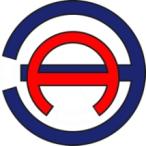 Общество с ограниченной ответственностью «ЭНЕРГОАУДИТ»Юридический/фактический адрес: 160011, г. Вологда, ул. Герцена, д. 56, оф. 202 тел/факс: 8 (8172) 75-60-06, 733-874, 730-800 адрес электронной почты: energoaudit35@list.ru Свидетельство саморегулируемой организации № СРО № 3525255903-25022013-Э0183Заказчик: Администрация сельского поселения КедровыйЮридический адрес: 628544, Ханты-Мансийский автономный округ – Югра, Ханты-Мансийский р-н, пос. Кедровый, ул. Ленина, д. № 9АНаименование программыПрограмма комплексного развития транспортной инфраструктуры сельского поселения Кедровый Ханты-Мансийского района Ханты-Мансийского автономного округа – Югры на 2017-2037 годыОснование для разработки программыФедеральный закон от 06.10.2003 г. № 131-ФЗ «Об общих принципах организации местного самоуправления в Российской Федерации»;Постановление Правительства Российской Федерации от 25.12.2015 г. №1440 «Об утверждении требований к программам комплексного развития транспортной инфраструктуры поселений, городских округов»;Градостроительный кодекс Российской Федерации от 29.12.2004 г. №190-ФЗ;Жилищный кодекс Российской Федерации от 29.12.2004 № 188-ФЗ (ред. от 29.07.2017);СП 42.13330.2011 «Градостроительство. Планировка и застройка городских и сельских поселений».Наименование заказчика и разработчиков программы, их местонахождениеЗаказчик: Администрация сельского поселения Кедровый Ханты-Мансийского района Ханты-Мансийского автономного округа – ЮгрыЮридический адрес: 628544, Ханты-Мансийский автономный округ – Югра, Ханты-Мансийский р-н, пос. Кедровый, ул. Ленина, д. № 9АРазработчик: ООО «ЭнергоАудит»Юридический адрес: 160011, Вологодская обл., г. Вологда, ул. Герцена, д. 56, оф. 202 Цели и задачи программыЦель программы – обеспечение сбалансированного перспективного развития транспортной инфраструктуры муниципального образования в соответствии с потребностями в строительстве, реконструкции объектов транспортной инфраструктуры местного значения.Задачи программы:а) безопасность, качество и эффективность транспортного обслуживания населения, а также юридических лиц и индивидуальных предпринимателей, осуществляющих экономическую деятельность (далее – субъекты экономической деятельности), на территории муниципального образования;б) доступность объектов транспортной инфраструктуры для населения и субъектов экономической деятельности в соответствии с нормативами градостроительного проектирования муниципального образования;в) развитие транспортной инфраструктуры в соответствии с потребностями населения в передвижении, субъектов экономической деятельности - в перевозке пассажиров и грузов на территории муниципального образования;г) развитие транспортной инфраструктуры, сбалансированное с градостроительной деятельностью в муниципальном образовании;д) создание условий для управления транспортным спросом;е) создание приоритетных условий для обеспечения безопасности жизни и здоровья участников дорожного движения по отношению к экономическим результатам хозяйственной деятельности;ж) создание приоритетных условий движения транспортных средств общего пользования по отношению к иным транспортным средствам;з) создание условий для пешеходного и велосипедного передвижения населения;и) эффективность функционирования действующей транспортной инфраструктуры.Целевые показатели (индикаторы) реализации программы-снижение удельного веса дорог, нуждающихся в капитальном ремонте (реконструкции);-увеличение протяженности дорог с твердым покрытием;-достижение расчетного уровня обеспеченности населения услугами транспортной инфраструктуры.Срок и этапы реализации программыС 2017 по 2037 годы. Этапы:I этап: 2017-2021 гг.;II этап: 2022-2027 гг.;III этап: 2028-2037 гг.Укрупненное описание запланированных мероприятий (инвестиционных проектов) по проектированию, строительству, реконструкции объектов транспортной инфраструктурыМероприятия программы (инвестиционные проекты) направлены на развитие объектов транспортной инфраструктуры по направлениям:а) мероприятия по развитию транспортной инфраструктуры по видам транспорта;б) мероприятия по развитию транспорта общего пользования, созданию транспортно-пересадочных узлов;в) мероприятия по развитию инфраструктуры для легкового автомобильного транспорта, включая развитие единого парковочного пространства;г) мероприятия по развитию инфраструктуры пешеходного и велосипедного передвижения;д) мероприятия по развитию инфраструктуры для грузового транспорта, транспортных средств коммунальных и дорожных служб;е) мероприятия по развитию сети дорог поселений, городских округов.а) комплексные мероприятия по организации дорожного движения, в том числе мероприятия по повышению безопасности дорожного движения, снижению перегруженности дорог и (или) их участков;б) мероприятия по внедрению интеллектуальных транспортных систем;в) мероприятия по снижению негативного воздействия транспорта на окружающую среду и здоровье населения;г) мероприятия по мониторингу и контролю за работой транспортной инфраструктуры и качеством транспортного обслуживания населения и субъектов экономической деятельности.Объемы и источники финансирования программыОбщая сумма финансирования программных мероприятий составляет 200350 тысяч рублей.Финансовое обеспечение предполагается из местного, районного, окружного, федерального бюджетов и частные средства.Населённый пункт в составе сельского поселенияНаселение, чел.Населённый пункт в составе сельского поселенияНаселение, чел.п. Кедровый959с. Елизарово306ИТОГО1265Населенный пункт20102011201220132014201520162017п. Кедровый980953980934985959961959с. Елизарово406408367354364306306306ИТОГО13861361134712881349126512671265ПеревозчикиТранспортМаршрутОстановочные пунктыИндивидуальные перевозчикиНе известноКедровый – Елизарово - г. Ханты-Мансийск-Муниципальные перевозчики2 машиныУрманый - г. Ханты-МансийскКедровый – г.Ханты-Мансийск-Общественный транспорт1 маршрутных такси1 ВахтовкаУрманый - г. Ханты-МансийскКедровый – г.Ханты-Мансийск1 остановочный комплекс в п. Кедровый1 остановочный комплекс в с. ЕлизаровоПоказательЕд. изм.2016Охват населенных пунктов регулярным автобусным сообщением%100Количество маршрутовед.2Количество выполненных рейсов по маршрутамед.н/дКоличество перевезенных пассажировчел.н/дПеревозчикиТранспортМаршрутИндивидуальные перевозчикиНе известноКедровый – Елизарово - Ханты-Мансийск - Кедровый;Кедровый – Елизаров – КедровыйМуниципальные перевозчики--Общественный транспортС 15 мая по 20 октября ежегодноМетеорКрасноленинский - Ханты-Мансийск -  Красноленинский;Ханты-Мансийск – Березово – Ханты-МансийскПоказательЕдиницы измерения2016Количество маршрутовед.2Протяженность маршрутакм696Количество рейсовед.-Количество перевезенных пассажировчел.-Количество перевезенных грузовтонн0Продолжительность навигациисуток154№п/пМестоположениеКоличество, расстояние до ближайшего населённого пункта (км), тип покрытияНаличие инфраструктурыПотребность в реконструкции /строительстве вертолётной площадки1с. Елизарово сельского поселения Кедровый1, (0,2) Бетонное покрытие площадкиПодъезд, балок-2п. Кедровый сельского поселения Кедровый1, (0,1) Бетонное покрытие площадкиПодъезд, балок-ПоказателиЕд. изм.2016Количество маршрутовед.1Всего вылетоввыл.н/д- вертолетныхвыл.н/д- самолетныхвыл.0Количество обслуженных пассажиров, всего     в т.ч.чел.н/д- отправленныхчел.н/д- принятыхчел.н/д- транзитныхчел.0Обработано грузатонн0№п/пПоказателиПротяженность, км1Общая протяженность автомобильных дорог 20,509-Федерального значения0-Регионального значения0-Межмуниципального значения0-Местного значения20,509-Автозимникин/д-Частные0-Бесхозяйные0Местоположение (улица)Проезжая частьПроезжая частьПроезжая частьТротуарыТротуарыТротуарыВесь проездМестоположение (улица)длина, п.м.площадь, м2материалдлина, п.м.площадь, м2материалплощадь, м2п. Кедровыйп. Кедровыйп. Кедровыйп. Кедровыйп. Кедровыйп. Кедровыйп. Кедровыйп. Кедровыйул. Энтузиастов7384266Щебённо-гравильные7385535деревянные9801ул. Ленина8403780Щебённо-гравильные84063деревянные3843ул. 60 лет Октября6604633Щебённо-гравильныегрунтовые4002603195деревянные4831ул. Дорожная136416380Бетонноегрунтовое27010942025820,5деревянные19225,5ул. Пионерская2421089Щебённо-гравильные2421815деревянные2904ул. Таежная2641320грунтовое264198деревянные1518ул. Лесная5644117грунтовое564423деревянные4540ул. Механизаторов12846079Щебённо-гравильные1284963деревянные7042ул. Набережная5302397грунтовая5303975деревянные6372ул. Обская5282645Щебённо-гравильные528396деревянные3041ул. Ст.Набережная156410328Щебённо-гравильныегрунтовая170139412751045,5деревянные12648,5Проезд № 150225грунтовая---225Проезд № 22421089грунтовая1089Проезд № 3123492грунтовая---492Проезд № 4184736грунтовая---736Проезд № 59524533грунтовая---4533Проезд № 62201100грунтовая---1100Проезд № 78004000грунтовая---4000Проезд № 8200900грунтовая---900Проезд № 97203600грунтовая---3600Проезд № 106542943грунтовая---2943Проезд к грузовому причалу3102182бетонная---2182с. Елизаровос. Елизаровос. Елизаровос. Елизаровос. Елизаровос. Елизаровос. Елизаровос. Елизаровопер. Советский2301035грунт---1035ул. Никифорова6702228Щебень, грунт---2228ул. Механизаторов5503597Щебень, грунт---3597ул. Новая4642552грунт---2552ул. Набережная3141256грунт16096дерево1362ул. Советская9624791грунт144108дерево4899пер. Школьный2001204Щебень, грунт---1204пер. Никифорова4532323Щебень, грунт11082дерево2405ул. №1Советская200800Щебень, грунт---800ул.№2 Новая200700грунт---700пер.№1 Никифорова184920грунт---920пер.№2 Никифорова2621048грунт---1048пер.№3 Никифорова80320грунт---320Местоположение (улица)Проезжая частьПроезжая частьПроезжая частьТротуарыТротуарыТротуарыВесь проездМестоположение (улица)длина, п.м.площадь, м2материалдлина, п.м.площадь, м2материалплощадь, м2пер. №4 Советский53159грунт---159Дорога №1 Механизаторов5582232грунт---2232подъезд к речпорту8208200грунт---8200подъезд к МТМ10105050грунт---5050подъезд к фермерскому хозяйству2661064грунт---1064Итого:20 509118 313-----Наименование показателяКоличество, кмСостояниеНуждающиеся в замене, кмПротяженность улично-дорожной сети с асфальтовым покрытием проезжих частей ---Протяженность улично-дорожной сети с цементобетонным покрытием проезжих частей0,750удовлетворительное-Протяженность улично-дорожной сети с щебеночным покрытием проезжих частей4,902удовлетворительное-Протяженность улично-дорожной сети с грунтовым покрытием проезжих частей14,857не удовлетворительное14,857Протяженность улично-дорожной сети с песчано-гравийным покрытием проезжих частей---Наименование транспорта2016Легковые автомобили63Грузовые автомобилин/дМототранспорт0Водный транспорт (лодки, катера)н/дНаименование маршрута (указание начального и конечного остановочных пунктов)Наименование промежуточных остановочных пунктовПротяженность маршрута, кмНаименование организации, осуществляющей перевозки по данному маршрутуХанты-Мансийск – БерёзовоХанты-МансийскЕлизаровоКедровыйУрманныйГорнореченскКарымкарыБольшие ЛеушиМалый АтлымСотниковоОктябрьскоеПриобьеШеркалыПерегребноеНижние НарыкарыБерезово568АО «Северречфлот»п. Урманный – Ханты-МансийскКедровый, Елизарово, Кедровый128АО «Северречфлот»ПоказательЕдиницы измерения2016Количество маршрутовед.2Протяженность маршрутакм696Наименование маршрута (указание начального и конечного остановочных пунктов)Протяженность маршрута, кмНаименование организации, осуществляющей перевозки по данному маршрутуТип воздушного суднаХанты-Мансийск – Елизарово - Кедровый – Урманный - Ханты-Мансийск-АО «ЮТЭЙР – вертолетные услуги»вертолеты МИ-8Т)ПоказателиЕд. изм.2016Количество маршрутовед.1Всего вылетоввыл.н/д- вертолетныхвыл.н/д- самолетныхвыл.0Населенный пунктНаименование улицыПротяженность, кмТип покрытияп.КедровыйЭнтузиастов0,738деревянныеп.КедровыйЛенина0,840деревянныеп.Кедровый60 лет Октября0,4000,260деревянныеп.КедровыйДорожная0,2701094деревянныеп.КедровыйПионерская0,242деревянныеп.КедровыйТаёжная0,264деревянныеп.КедровыйЛесная0,564деревянныеп.КедровыйМеханизаторов0,1284деревянныеп.КедровыйНабережная0,530деревянныеп.КедровыйОбская0,528деревянныеп.КедровыйСтарая Набережная0,1701394деревянныес.Елизаровос.Елизаровопер.Советский0,230деревянныес.Елизаровос.ЕлизаровоНикифорова0,670деревянныес.Елизаровос.ЕлизаровоМеханизаторов0,550деревянныес.Елизаровос.ЕлизаровоНовая0,464деревянныес.Елизаровос.ЕлизаровоНабережная0,314деревянныес.Елизаровос.ЕлизаровоСоветская0,962деревянныес.Елизаровос.Елизаровопер.Школьный0,200деревянныес.Елизаровос.Елизаровопер.Никифорова0,453деревянные№п/пКатегория улиц и дорогРасчётная скорость движения, км/чШирина полосы движения, мЧисло полос движенияНаименьший радиус кривых в плане, мНаибольший продольный уклон, %Ширина пешеходной части тротуара, м1Улицы и дороги местного значения:улицы в жилой застройке;улицы и дороги научно – производственных, промышленных и коммунально-складских районов;парковые дороги40305040403,003,003,503,503,002-3*22-422905090507570806070801,51,51,51,5-2Проезды: основные второстепенные40302,753,5021502570801,00,753Пешеходные улицы: основные второстепенные--1,000,75по расчётуто же--4060по проектуто жеПоказательНаселение всего, чел.Население всего, чел.Трудовые ресурсы, чел.Трудовые ресурсы, чел.Заняты в экономике, чел.Заняты в экономике, чел.Показатель2027 г.2037 г.2027 г.2037 г.2027 г.2037 г.п. Кедровый11221155562578542558с. Елизарово358369179185173178СП Кедровый14801524741763715736Населённый пункт2017 г., чел.Первая очередь, 2027 г., чел.Расчётный срок, 2037 г., чел.п. Кедровый100117120с. Елизарово252930СП Кедровый125146150Населённый пункт2017 г., чел.Первая очередь, 2027 г., чел.Расчётный срок, 2037 г., чел.п. Кедровый115135139с. Елизарово485658СП Кедровый163191197Наименование МОГодыГодыГодыГодыГодыТемп роста, 2016/2012 гг.Наименование МО20122013201420152016п. Кедровый22 221,2023 701,2023 188,5022 407,6022 419,30100,89%с. Елизарово8926,69394,69345,991189127,8102,25%СП Кедровый31 147,8033 095,8032 534,4031 525,6031 547,10101,28%ИТОГО по району377 740,70400 307,60420 186,40418 306,30423 818,20112,20%Наименование сельского поселенияОбщая площадь жилого фонда, м2Многоквартирные дома, ед.Индивидуальные дома, ед.Ветхий фондВетхий фондНаименование сельского поселенияОбщая площадь жилого фонда, м2Многоквартирные дома, ед.Индивидуальные дома, ед.площадь, м2доля, %п. Кедровый22 419,3090111899,64,01%с. Елизарово9 127,804944593,36,50%СП Кедровый31 547,101391551 492,94,73%ИТОГО по району423 818,201370182446 794,011,04%Наименование сельского поселенияПредприятие ЖКХАссенизационная машина, ед.Прочая техникаСП КедровыйМП «ЖЭК-3»Урал-5666-112, 1 ед.АТЗ-6,5-4320 Б водовозка, Газ-3309 мусоровоз, ЭО-2621 экскаватор, ДЗ-162 ДТ-75 МК2 бульдозер, МТЗ-82 трактор, MT3-1523 тракторНаименование населённого пункта/территорииЦентральный водопроводЦентральный водопроводЦентральное водоотведениеЦентральное водоотведениеЦентральное теплоснабжениеЦентральное теплоснабжениеЦентральное газоснабжениеЦентральное газоснабжениеНапольные электроплитыНапольные электроплитыНаименование населённого пункта/территорииплощадь, м2доля, %площадь, м2доля, %площадь, м2доля, %площадь, м2доля, %площадь, м2доля, %п. Кедровый8071,725,59%00,00%6776,621,48%00,00%00,00%с. Елизарово1038,33,29%00,00%4791,52%00,00%00,00%СП Кедровый911028,88%00,00%7255,623,00%00,00%00,00%Итого по району210,9949,78%115,8927,34%153,6436,25%180,6442,62%57,1913,49%ПоказательЕд. изм.201720182019202020212022-20272028-2037Количество маршрутовед.2222222Охват населенных пунктов регулярным автобусным сообщением%100100100100100100100Количество выполненных рейсов по маршрутамед.н/дн/дн/дн/дн/дн/дн/дКоличество перевезенных пассажировчел.н/дн/дн/дн/дн/дн/дн/дПоказательЕд. изм.201720182019202020212022-20272028-2037Количество маршрутовед.2222222Количество выполненных рейсовед.н/дн/дн/дн/дн/дн/дн/дКоличество перевезенных пассажировчел.н/дн/дн/дн/дн/дн/дн/дКоличество перевезенных грузовтонн0000000ПоказателиЕд. изм.201720182019202020212022-20272028-2037Количество маршрутовед.1111111Всего вылетоввыл.н/дн/дн/дн/дн/дн/дн/д- вертолетныхвыл.н/дн/дн/дн/дн/дн/дн/д- самолетныхвыл.0000000Количество обслуженных пассажировчел.н/дн/дн/дн/дн/дн/дн/дОбработано грузатонн0000000ПоказателиЕд. изм.201720182019202020212022-20272028-2037Количество маршрутовед.-------Количество выполненных рейсовед.-------Количество перевезенных пассажировчел.-------Количество перевезенных грузовтонн-------Наименование показателя201720182019202020212022-20272028-2037Автомобильный транспортАвтомобильный транспортАвтомобильный транспортАвтомобильный транспортАвтомобильный транспортАвтомобильный транспортАвтомобильный транспортАвтомобильный транспортЧисло транспортных пересадочных узловЧисло транспортных пересадочных узловЧисло транспортных пересадочных узловЧисло транспортных пересадочных узловЧисло транспортных пересадочных узловЧисло транспортных пересадочных узловЧисло транспортных пересадочных узловЧисло транспортных пересадочных узловВариант 10000000Вариант 20000000Вариант 30000000Число остановочных площадокЧисло остановочных площадокЧисло остановочных площадокЧисло остановочных площадокЧисло остановочных площадокЧисло остановочных площадокЧисло остановочных площадокЧисло остановочных площадокВариант 11111111Вариант 21111112Вариант 31111122Пешеходное и велосипедное движениеПешеходное и велосипедное движениеПешеходное и велосипедное движениеПешеходное и велосипедное движениеПешеходное и велосипедное движениеПешеходное и велосипедное движениеПешеходное и велосипедное движениеПешеходное и велосипедное движениеДоля пешеходных переходов,  тротуаров соответствующих нормативным требованиям для организации пешеходного движения, %Доля пешеходных переходов,  тротуаров соответствующих нормативным требованиям для организации пешеходного движения, %Доля пешеходных переходов,  тротуаров соответствующих нормативным требованиям для организации пешеходного движения, %Доля пешеходных переходов,  тротуаров соответствующих нормативным требованиям для организации пешеходного движения, %Доля пешеходных переходов,  тротуаров соответствующих нормативным требованиям для организации пешеходного движения, %Доля пешеходных переходов,  тротуаров соответствующих нормативным требованиям для организации пешеходного движения, %Доля пешеходных переходов,  тротуаров соответствующих нормативным требованиям для организации пешеходного движения, %Доля пешеходных переходов,  тротуаров соответствующих нормативным требованиям для организации пешеходного движения, %Вариант 110101010102030Вариант 210101020204050Вариант 3102030405080100Велосипедное движение, число велодорожекВелосипедное движение, число велодорожекВелосипедное движение, число велодорожекВелосипедное движение, число велодорожекВелосипедное движение, число велодорожекВелосипедное движение, число велодорожекВелосипедное движение, число велодорожекВелосипедное движение, число велодорожекВариант 10000000Вариант 20000000Вариант 30000000Велосипедное движение, число пунктов хранения местВелосипедное движение, число пунктов хранения местВелосипедное движение, число пунктов хранения местВелосипедное движение, число пунктов хранения местВелосипедное движение, число пунктов хранения местВелосипедное движение, число пунктов хранения местВелосипедное движение, число пунктов хранения местВелосипедное движение, число пунктов хранения местВариант 10000000Вариант 20000011Вариант 30000112Воздушный транспортВоздушный транспортВоздушный транспортВоздушный транспортВоздушный транспортВоздушный транспортВоздушный транспортВоздушный транспортЧисло вертолетных площадокЧисло вертолетных площадокЧисло вертолетных площадокЧисло вертолетных площадокЧисло вертолетных площадокЧисло вертолетных площадокЧисло вертолетных площадокЧисло вертолетных площадокВариант 12222222Вариант 22222222Вариант 32222222Взлетно-посадочная полосаВзлетно-посадочная полосаВзлетно-посадочная полосаВзлетно-посадочная полосаВзлетно-посадочная полосаВзлетно-посадочная полосаВзлетно-посадочная полосаВзлетно-посадочная полосаВариант 10000000Вариант 20000000Вариант 30000000Число аэропортовЧисло аэропортовЧисло аэропортовЧисло аэропортовЧисло аэропортовЧисло аэропортовЧисло аэропортовЧисло аэропортовВариант 10000000Вариант 20000000Вариант 30000000Водный транспорт Водный транспорт Водный транспорт Водный транспорт Водный транспорт Водный транспорт Водный транспорт Водный транспорт Число причаловЧисло причаловЧисло причаловЧисло причаловЧисло причаловЧисло причаловЧисло причаловЧисло причаловВариант 11111111Вариант 21111111Вариант 31111111Число дебаркадеры (устанавливаются на период навигации)Число дебаркадеры (устанавливаются на период навигации)Число дебаркадеры (устанавливаются на период навигации)Число дебаркадеры (устанавливаются на период навигации)Число дебаркадеры (устанавливаются на период навигации)Число дебаркадеры (устанавливаются на период навигации)Число дебаркадеры (устанавливаются на период навигации)Число дебаркадеры (устанавливаются на период навигации)Вариант 11111111Вариант 21111111Вариант 31111111Железнодорожный транспорт Железнодорожный транспорт Железнодорожный транспорт Железнодорожный транспорт Железнодорожный транспорт Железнодорожный транспорт Железнодорожный транспорт Железнодорожный транспорт Число вокзаловЧисло вокзаловЧисло вокзаловЧисло вокзаловЧисло вокзаловЧисло вокзаловЧисло вокзаловЧисло вокзаловВариант 10000000Вариант 20000000Вариант 30000000Число станцийЧисло станцийЧисло станцийЧисло станцийЧисло станцийЧисло станцийЧисло станцийЧисло станцийВариант 10000000Вариант 20000000Вариант 30000000Наименование показателя201720182019202020212022-20272028-2037Вариант 120,50920,50920,50920,50920,50920,50920,509Вариант 220,50920,50920,50920,50920,50920,50920,509Вариант 320,50920,50920,50920,50920,50920,50920,509Наименование показателя201720182019202020212022-20272028-2037Автотранспортных средств63646566676876Наименование показателя201720182019202020212022-20272028-2037Число зарегистрированных ДТП0000000№ п/пПоказательЕд. изм.Варианты развитияВарианты развитияВарианты развития№ п/пПоказательЕд. изм.Вариант 3 (экономически обоснованный)Вариант 2 (умеренно-оптимистичный)Вариант 1 (базовый)1Удельный вес дорог, нуждающихся в капитальном ремонте (реконструкции)%550802Общая протяженность дорогкм20,50920,50920,509Наименование мероприятияПланируемые срокиНаименование мероприятияПланируемые срокиСтроительство остановочных комплексов, 1 ед.2022-2027МероприятиеПланируемые срокиМероприятиеПланируемые срокиПаспортизация дорог2018-2019Ремонт внутрипоселковых дорог, протяженность 20,509 км2018-2037Наименование мероприятияПланируемые срокиНаименование мероприятияПланируемые срокиПриобретение и установка дорожных знаков2018-2021Дислокация дорожных знаков2019-2021Наименование мероприятияПланируемые срокиНаименование мероприятияПланируемые срокиАктуализация программы комплексного развития транспортной инфраструктуры2019-2037Мониторинг реализации программы2018-2037МероприятияИсточник финансированияОбъем капитальных вложений, тыс. руб.Объем капитальных вложений, тыс. руб.Объем капитальных вложений, тыс. руб.Объем капитальных вложений, тыс. руб.Объем капитальных вложений, тыс. руб.Объем капитальных вложений, тыс. руб.Объем капитальных вложений, тыс. руб.Объем капитальных вложений, тыс. руб.МероприятияИсточник финансированияИТОГО201720182019202020212022-20272028-2037Мероприятия по развитию транспортной инфраструктуры по видам транспорта:Мероприятия по развитию транспортной инфраструктуры по видам транспорта:Мероприятия по развитию транспортной инфраструктуры по видам транспорта:Мероприятия по развитию транспортной инфраструктуры по видам транспорта:Мероприятия по развитию транспортной инфраструктуры по видам транспорта:Мероприятия по развитию транспортной инфраструктуры по видам транспорта:Мероприятия по развитию транспортной инфраструктуры по видам транспорта:Мероприятия по развитию транспортной инфраструктуры по видам транспорта:Мероприятия по развитию транспортной инфраструктуры по видам транспорта:Мероприятия по развитию транспортной инфраструктуры по видам транспорта:Мероприятия не предусматриваютсяМероприятия по развитию транспорта общего пользованияМероприятия по развитию транспорта общего пользованияМероприятия по развитию транспорта общего пользованияМероприятия по развитию транспорта общего пользованияМероприятия по развитию транспорта общего пользованияМероприятия по развитию транспорта общего пользованияМероприятия по развитию транспорта общего пользованияМероприятия по развитию транспорта общего пользованияМероприятия по развитию транспорта общего пользованияМероприятия по развитию транспорта общего пользованияСтроительство остановочных комплексов, 1 ед.Бюджет сельского поселения4040Мероприятия по развитию инфраструктуры для легкового автомобильного транспортаМероприятия по развитию инфраструктуры для легкового автомобильного транспортаМероприятия по развитию инфраструктуры для легкового автомобильного транспортаМероприятия по развитию инфраструктуры для легкового автомобильного транспортаМероприятия по развитию инфраструктуры для легкового автомобильного транспортаМероприятия по развитию инфраструктуры для легкового автомобильного транспортаМероприятия по развитию инфраструктуры для легкового автомобильного транспортаМероприятия по развитию инфраструктуры для легкового автомобильного транспортаМероприятия по развитию инфраструктуры для легкового автомобильного транспортаМероприятия по развитию инфраструктуры для легкового автомобильного транспортаМероприятия не предусматриваютсяМероприятия по развитию инфраструктуры пешеходного и велосипедного передвиженияМероприятия по развитию инфраструктуры пешеходного и велосипедного передвиженияМероприятия по развитию инфраструктуры пешеходного и велосипедного передвиженияМероприятия по развитию инфраструктуры пешеходного и велосипедного передвиженияМероприятия по развитию инфраструктуры пешеходного и велосипедного передвиженияМероприятия по развитию инфраструктуры пешеходного и велосипедного передвиженияМероприятия по развитию инфраструктуры пешеходного и велосипедного передвиженияМероприятия по развитию инфраструктуры пешеходного и велосипедного передвиженияМероприятия по развитию инфраструктуры пешеходного и велосипедного передвиженияМероприятия по развитию инфраструктуры пешеходного и велосипедного передвиженияМероприятия не предусматриваютсяМероприятия по развитию инфраструктуры для грузового транспорта, транспортных средств коммунальных и дорожных службМероприятия по развитию инфраструктуры для грузового транспорта, транспортных средств коммунальных и дорожных службМероприятия по развитию инфраструктуры для грузового транспорта, транспортных средств коммунальных и дорожных службМероприятия по развитию инфраструктуры для грузового транспорта, транспортных средств коммунальных и дорожных службМероприятия по развитию инфраструктуры для грузового транспорта, транспортных средств коммунальных и дорожных службМероприятия по развитию инфраструктуры для грузового транспорта, транспортных средств коммунальных и дорожных службМероприятия по развитию инфраструктуры для грузового транспорта, транспортных средств коммунальных и дорожных службМероприятия по развитию инфраструктуры для грузового транспорта, транспортных средств коммунальных и дорожных службМероприятия по развитию инфраструктуры для грузового транспорта, транспортных средств коммунальных и дорожных службМероприятия по развитию инфраструктуры для грузового транспорта, транспортных средств коммунальных и дорожных службМероприятия не предусматриваютсяМероприятия по развитию сети дорогМероприятия по развитию сети дорогМероприятия по развитию сети дорогМероприятия по развитию сети дорогМероприятия по развитию сети дорогМероприятия по развитию сети дорогМероприятия по развитию сети дорогМероприятия по развитию сети дорогМероприятия по развитию сети дорогМероприятия по развитию сети дорогПаспортизация дорогБюджет сельского поселения100100Ремонт внутрипоселковых дорог, протяженность 20,509 кмОкружной бюджет, районный бюджет, бюджет сельского поселения2000002000020000200008000060000Мероприятия по организации дорожного движенияМероприятия по организации дорожного движенияМероприятия по организации дорожного движенияМероприятия по организации дорожного движенияМероприятия по организации дорожного движенияМероприятия по организации дорожного движенияМероприятия по организации дорожного движенияМероприятия по организации дорожного движенияМероприятия по организации дорожного движенияМероприятия по организации дорожного движенияПриобретение и установка дорожных знаковБюджет сельского поселения5050Дислокация дорожных знаковБюджет сельского поселения6060Мероприятия по внедрению интеллектуальных транспортных системМероприятия по внедрению интеллектуальных транспортных системМероприятия по внедрению интеллектуальных транспортных системМероприятия по внедрению интеллектуальных транспортных системМероприятия по внедрению интеллектуальных транспортных системМероприятия по внедрению интеллектуальных транспортных системМероприятия по внедрению интеллектуальных транспортных системМероприятия по внедрению интеллектуальных транспортных системМероприятия по внедрению интеллектуальных транспортных системМероприятия по внедрению интеллектуальных транспортных системМероприятия не предусматриваютсяМероприятия по снижению негативного воздействия транспорта на окружающую среду и здоровье населенияМероприятия по снижению негативного воздействия транспорта на окружающую среду и здоровье населенияМероприятия по снижению негативного воздействия транспорта на окружающую среду и здоровье населенияМероприятия по снижению негативного воздействия транспорта на окружающую среду и здоровье населенияМероприятия по снижению негативного воздействия транспорта на окружающую среду и здоровье населенияМероприятия по снижению негативного воздействия транспорта на окружающую среду и здоровье населенияМероприятия по снижению негативного воздействия транспорта на окружающую среду и здоровье населенияМероприятия по снижению негативного воздействия транспорта на окружающую среду и здоровье населенияМероприятия по снижению негативного воздействия транспорта на окружающую среду и здоровье населенияМероприятия по снижению негативного воздействия транспорта на окружающую среду и здоровье населенияМероприятия не предусматриваютсяМероприятия по мониторингу и контролю за работой транспортной инфраструктуры и качеством транспортного обслуживания населения и субъектов экономической деятельностиМероприятия по мониторингу и контролю за работой транспортной инфраструктуры и качеством транспортного обслуживания населения и субъектов экономической деятельностиМероприятия по мониторингу и контролю за работой транспортной инфраструктуры и качеством транспортного обслуживания населения и субъектов экономической деятельностиМероприятия по мониторингу и контролю за работой транспортной инфраструктуры и качеством транспортного обслуживания населения и субъектов экономической деятельностиМероприятия по мониторингу и контролю за работой транспортной инфраструктуры и качеством транспортного обслуживания населения и субъектов экономической деятельностиМероприятия по мониторингу и контролю за работой транспортной инфраструктуры и качеством транспортного обслуживания населения и субъектов экономической деятельностиМероприятия по мониторингу и контролю за работой транспортной инфраструктуры и качеством транспортного обслуживания населения и субъектов экономической деятельностиМероприятия по мониторингу и контролю за работой транспортной инфраструктуры и качеством транспортного обслуживания населения и субъектов экономической деятельностиМероприятия по мониторингу и контролю за работой транспортной инфраструктуры и качеством транспортного обслуживания населения и субъектов экономической деятельностиМероприятия по мониторингу и контролю за работой транспортной инфраструктуры и качеством транспортного обслуживания населения и субъектов экономической деятельностиАктуализация программы комплексного развития транспортной инфраструктурыБюджет сельского поселения100303535Мониторинг реализации программыИТОГОИТОГО2003501502009020000200008007560035МероприятияНаименование индикатора201720182019202020212022-20272028-2037а) мероприятия по развитию транспортной инфраструктуры – авиационный транспортЧисло вертолетных площадок, ед.2222222а) мероприятия по развитию транспортной инфраструктуры – авиационный транспортКоличество взлетно-посадочных полос, ед.0000000а) мероприятия по развитию транспортной инфраструктуры – авиационный транспортКоличество аэропортов, ед.0000000б) мероприятия по развитию транспорта общего пользования, созданию транспортно-пересадочных узловЧисло вокзалов0000000б) мероприятия по развитию транспорта общего пользования, созданию транспортно-пересадочных узловЧисло остановочных площадок1111112б) мероприятия по развитию транспорта общего пользования, созданию транспортно-пересадочных узловЖелезнодорожных станций0000000в) мероприятия по развитию инфраструктуры для легкового автомобильного транспорта, включая развитие единого парковочного пространстваПарковочное пространство, мест-------г) мероприятия по развитию инфраструктуры пешеходного и велосипедного передвиженияДоля пешеходных переходов, дорожек, тротуаров соответствующих нормативным требованиям для организации пешеходного движения102030405080100г) мероприятия по развитию инфраструктуры пешеходного и велосипедного передвиженияЧисло велодорожек0000000г) мероприятия по развитию инфраструктуры пешеходного и велосипедного передвиженияВелосипедное движение, число пунктов хранения велосипедов, ед.0000112д) мероприятия по развитию инфраструктуры для грузового транспорта, транспортных средств коммунальных и дорожных службЧисло мест стоянок большегрузного транспорта0000000д) мероприятия по развитию инфраструктуры для грузового транспорта, транспортных средств коммунальных и дорожных службЧисло мест стоянок транспорта коммунальных служб0000000д) мероприятия по развитию инфраструктуры для грузового транспорта, транспортных средств коммунальных и дорожных службЧисло мест стоянок транспорта дорожных служб0000000е) мероприятия по развитию сети дорог поселенияРазвитие сети дорог, км20,50920,50920,50920,50920,50920,50920,509ж) комплексные мероприятия по организации дорожного движения, в том числе мероприятия по повышению безопасности дорожного движения, снижению перегруженности дорог и (или) их участковЧисло зарегистрированных ДТП0000000з) мероприятия по внедрению интеллектуальных транспортных системЧисло внедренных ИТС0000000и) мероприятия по развитию транспортной инфраструктуры по видам транспорта – сегмент речной транспортЧисло причалов1111111и) мероприятия по развитию транспортной инфраструктуры по видам транспорта – сегмент речной транспортЛодочная станция0000000и) мероприятия по развитию транспортной инфраструктуры по видам транспорта – сегмент речной транспортЧисло дебаркадеров (устанавливаются на период навигации)1111111Генеральный директор __________________Антонов С.А.Глава сельского поселения Кедровый__________________Воронов И.Г.